МУНИЦИПАЛЬНОЕ ОБРАЗОВАНИЕ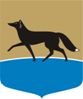 ГОРОДСКОЙ ОКРУГ ГОРОД СУРГУТДУМА ГОРОДА СУРГУТАРЕШЕНИЕПринято на заседании Думы 28 июня 2016 года№ 907-V ДГО внесении изменений в решение Думы города от 08.06.2015 
№ 718-V ДГ «О Стратегии социально-экономического развития муниципального образования городской округ город Сургут 
на период до 2030 года»В соответствии с подпунктом 14 пункта 1 статьи 4 Положения 
об определении последовательности и порядка разработки документов стратегического планирования и их содержания, утверждённого решением Думы города от 25.02.2015 № 652-V ДГ (в редакции от 23.10.2015 
№ 774-V ДГ), Дума города РЕШИЛА: 1. Внести в решение Думы города от 08.06.2015 № 718-V ДГ 
«О Стратегии социально-экономического развития муниципального образования городской округ город Сургут на период до 2030 года» следующие изменения:1) разделы 4, 5, 6 приложения к решению изложить в редакции согласно приложению 1 к настоящему решению;2)	приложение к решению дополнить приложением согласно приложению 2 к настоящему решению.2.	 Настоящее решение вступает в силу после официального опубликования и применяется при формировании бюджета городского округа город Сургут на очередной финансовый год и плановый период начиная с 2017 года.Приложение 1к решению Думы городаот 01.07.2016 № 907-V ДГ«4. Основные меры по достижению 
стратегических целей развития города Сургута 4.1. Направление «Предпринимательство»Стратегическая цель направления – формирование инновационной диверсифицированной экономики, обеспечивающей поддержание достигнутых уровней производства в нефтегазовом секторе и ускоренное развитие обрабатывающей промышленности, прикладной науки, а также малого и среднего предпринимательстваОбраз желаемого будущего.Сургут – это:Таблица 174.1.1. Вектор «Промышленность»Стратегическая цель вектора – повышение эффективности промышленного производства путём диверсификации и применения инновационных технологий.Основные задачи:1)	 обеспечить диверсификацию и переход ресурсной экономики 
в инновационную фазу развития;2)	 обеспечить динамичный рост объёмов промышленного производства, увеличение фондоотдачи используемых ресурсов;3)	 повысить производительность труда;4)	 обеспечить безопасность производства и соответствующие условия труда;5)	 сформировать условия для широкого применения энергоэффективных технологий производства. Стратегией ХМАО – Югры 2030 года к наиболее приоритетным сферам развития промышленности Сургута отнесены следующие:изменение пространственной организации нефтяной и газовой промышленности, образование головных офисов или представительств крупных компаний, центров НИОКР, нефтесервисных компаний, центров подготовки кадров, транспортно-логистических предприятий;создание научно-исследовательского центра и инфраструктуры подготовки кадров, работающих на региональный рынок;развитие сферы совершенствования процессов нефтегазодобычи, включая все элементы технологической цепочки;создание Индустриального парка;развитие малого и среднего бизнеса.Для достижения указанных задач необходимо предпринять меры, способствующие повышению эффективности производственных предприятий Сургута, их технологического уровня и результативности бизнес-процессов. Данные меры должны стимулировать как процессы модернизации действующих предприятий, так и способствовать созданию 
и развитию новых. Диверсификация экономики и переход в инновационную фазу развития требуют создания условий и механизмов для привлечения и развития талантов, обеспечения технологической кооперации ведущих исследовательских и инженерных центров с наиболее развитыми промышленными компаниями региона и страны в целом, создания возможностей для перетекания людей и компетенций в секторы, не связанные с ТЭК (включая авиа-, приборостроения, пищевой и лёгкой промышленностей и прочие).Одним из наиболее значимых инструментов решения поставленных задач, а также важным ресурсом для повышения эффективности производственных процессов в нефтедобыче должны стать научные подразделения «Инновационно-образовательного комплекса (кампуса)» учреждений высшего профессионального образования Сургута. 
Данный «Инновационно-образовательный комплекс (кампус)» будет ключевым элементом Инновационного центра «Технополис Югры» 
(далее – Технополис), который будет действовать на основании принципа распределённой инфраструктуры, расположенной в городах Ханты-Мансийске, Нижневартовске и Сургуте. Предполагается, что Технополис будет представлять собой комплекс лабораторий и научных подразделений, занимающихся исследовательской кооперацией в актуальных и прорывных областях (связанных прежде всего с нефтью и газом) и обеспечивать развитие среды, благоприятной для осуществления инновационной деятельности. Главной задачей комплекса будет разработка технологий, позволяющих существенно увеличить коэффициент извлечения нефти традиционных запасов, а также вовлечение в эксплуатацию нетрадиционных запасов. Также приоритетными областями исследований и разработок должны стать лесопереработка, энергетика, экология, здоровье и медицина.Механизмы, закладываемые в деятельность Технополиса для решения поставленных задач, предполагают консолидацию разнородных ресурсов – труда исследовательских групп, работающих в разных областях, финансирования и экспертизы проектов со стороны промышленных компаний, поддержки со стороны государственных ассоциаций. Предполагаемый комплекс в Сургуте должен стать экспериментальной площадкой, позволяющей предприятиям-участникам формулировать 
и опробовать новые инновационно-технологические решения для ключевых отраслей экономики города и округа. Другой важной мерой по решению обозначенных задач является обеспечение доступа компаний, работающих в Сургуте, к новейшей технике и технологиям. Для решения данной проблемы необходимо организовывать тематические инновационные выставки, конференции, ярмарки и пр., на которых предприятия могли бы изучать прогрессивный производственный опыт, обмениваться идеями по оптимизации технологических процессов, распространять готовые инновационные решения. Важным является также содействие процессам кредитования, лизинга и других форм льготной аренды или приобретения необходимых видов оборудования и технологий.Необходимо стимулировать использование существующими предприятиями новых эффективных процедур ведения бизнеса. Для этого нужно способствовать созданию и поддержке специализированных общественных институтов, которые на коммерческой или в некоторых случаях на безвозмездной основе осуществляли бы консалтинговые или консультационные услуги по повышению эффективности бизнес-процессов.Институциональная поддержка приоритетных направлений социально-экономического развития предприятий города должна быть направлена 
на расширение доступа к инновациям, технологиям, ноу-хау, высококвалифицированным кадрам, снижение транзакционных издержек, реализацию совместных кооперационных проектов.Приоритетным направлением региональной политики является создание условий для системной модернизации рабочих мест действующих производств. В рамках муниципальной программы «Улучшение условий 
и охраны труда в городе Сургуте на 2016 – 2030 годы» осуществляются мероприятия, направленные на обеспечение работников организаций города Сургута безопасными условиями и охраной труда. Решение задачи формирования условий широкого применения энергоэффективных технологий производства планируется обеспечить целым рядом проектов в рамках реализации муниципальной программы «Энергосбережение и повышение энергетической эффективности в городе Сургуте на 2014 – 2030 годы».В соответствии с Энергетической стратегией России доля шельфа арктических морей в добыче нефти к 2035 году может составить до 5 %,
а газа – до 10 %. В дальнейшем значимость этих нефтегазовых провинций будет иметь стабильную тенденцию к росту. Сургут является ближайшим 
к акваториям Карского и Печорского морей крупным промышленно развитым городом с развитой транспортной, энергетической, торговой 
и индустриальной инфраструктурой, с высокой численностью населения 
и мощной образовательной системой. Расположение города на реке Оби, наличие речного, а также мощных железнодорожного и авиационного портов определяют достаточно высокую экономическую целесообразность использования Сургута как опорной материально-технической базы освоения арктического шельфа. В соответствии с Генеральной схемой развития нефтяной отрасли Российской Федерации на период до 2020 года активное развитие проектов 
по освоению Арктики начнётся после 2020 года. До указанного периода 
в рамках реализации инновационного варианта стратегии города высокую значимость приобретают меры по подготовке Сургута к решению задач развития в данном направлении. В рамках необходимых мер следует выделить прежде всего реконструкцию и увеличение пропускной способности речного порта, увеличение количества и грузоподъёмности флота речных судов, увеличение мощности грузовой части железнодорожного вокзала, создание в городе предприятий по ремонту 
и обслуживанию оборудования, используемого для эксплуатации шельфовых месторождений, развитие образовательных учреждений, осуществляющих подготовку специалистов инженерно-технических направлений.В настоящее время наиболее значимыми для данного вектора проектами, реализуемыми или планируемыми к реализации в Сургуте, являются следующие:1)	 организация мероприятий, направленных на улучшение условий труда, профилактику производственного травматизма и профессиональной заболеваемости;2)	 модернизация производства ОАО «Сургутнефтегаз»;3)	 модернизация Сургутского завода стабилизации конденсата 
имени В.С. Черномырдина филиал ООО «Газпром переработка» 
(далее – Сургутский ЗСК);4)	 модернизация ПАО «ОГК-2 «Сургутская ГРЭС-1».Государственные и муниципальные программы, в рамках которых реализуются мероприятия, направленные на развитие вектора «Промышленность» Таблица 18Планируемый объём финансовых ресурсов для достижения цели вектора (инвестиций в основной капитал промышленных предприятий) – 267 013 млн. рублей, из них внебюджетных средств – 267 013 млн. рублей.4.1.2. Вектор «Бизнес»Стратегическая цель вектора – улучшение делового климата
для развития бизнеса в Сургуте.Основные задачи:1)	 сформировать среду развития институтов поддержки предпринимательства, банковских и кредитных организаций;2)	 сформировать систему профессионального консалтингового 
и аудиторского сопровождения бизнеса, постоянного обучения и повышения квалификации;3)	 создать благоприятные условия для привлечения инвестиций, доступности капитала и реализации новых бизнес-проектов;4)	 минимизировать административные барьеры, повысив скорость 
и качество услуг, прозрачность и достоверность информации для бизнеса;5)	 повысить правовую и финансовую культуру, социальную ответственность бизнеса.Для решения данных задач следует предпринять меры, способствующие развитию Сургута как бизнес-города с привлекательным деловым климатом и необходимой инфраструктурой поддержки предпринимательства. Действия должны быть направлены на формирование комплексной среды развития существующего и привлечения нового бизнеса согласно стратегическим приоритетам Сургута. Перспективными направлениями бизнеса должны стать следующие: инновационное экспортно-ориентированное и импортозамещающее производство с учётом специфики города;нефтесервисное производство и обслуживание секторов экономики ТЭК;гражданско-промышленное строительство и особенно индивидуальное жилищное строительство;предпринимательство в социальной сфере;платные услуги населению в сфере здравоохранения, образования, культуры, спорта;услуги «шаговой доступности» с ориентацией на ассортиментную конкуренцию. Ключевым приоритетом из числа относительно новых для города направлений является инновационное предпринимательство, поэтому необходимо организовать наиболее тесное сотрудничество бизнеса 
с «Инновационно-образовательным комплексом (кампусом)», включая различные варианты программно-целевого подхода. Качество и экспортную ориентацию бизнеса целесообразно обеспечивать формированием узнаваемого «бренда-гаранта» – «Сделано 
в Сургуте». Дополнительной мерой является проведение на территории города ярмарок товаропроизводителей, а также информирование субъектов малого и среднего предпринимательства о деятельности Фонда «Центр координации поддержки экспортно-ориентированных субъектов малого 
и среднего предпринимательства Югры».Для реализации поставленных задач необходимо организовать системную работу с бизнесом с учётом мониторинга количества направлений и форм поддержки, уровня их востребованности и эффективности, доли целевых мероприятий, проводимых совместно с Администрацией города. 
В рамках такой работы необходимы следующие действия:1)	 мониторинг уровня результативности проектов в общем числе проектов, получивших поддержку;2)	 формирование системы непрерывного обучения кадров малого 
и среднего бизнеса, вовлечения в профессиональное сообщество, обмена профессиональным опытом (в качестве варианта – «площадок профессионалов»);3)	 организация комплексного межмуниципального сотрудничества согласно интересам развития бизнеса в Сургуте;4)	 обеспечение возможности объективного долгосрочного стратегического планирования бизнеса, доступности вертикально 
и горизонтально интегрированных стратегий градообразующих предприятий, государственных и муниципальных организаций, города в целом. Благоприятные условия привлечения инвестиций, доступности капитала и реализации бизнес-проектов на основе положительной динамики темпов роста экономики города должны быть обеспечены наличием готовых к реализации типовых моделей финансирования инвестиционных проектов. Необходимо построить устойчивую систему привлечения инвестиций различных уровней и форм, включая инструменты инвестиционных фондов, проектов государственно-частного партнерства (далее также – ГЧП). Дополнительными мерами стимулирования инвестиционной деятельности являются формирование инвестиционного паспорта 
и инвестиционной стратегии города, создание реестра (банка) инвестиционных проектов. Рациональным можно считать создание 
адресной инвестиционной программы. Также следует рассмотреть возможность введения в правовое поле города понятия «инвестиционный стандарт» с включением всех его составных элементов 
в организационно-управленческую среду Сургута. Минимизация административных барьеров может быть достигнута 
за счёт качества предоставления услуг и работы муниципальных организаций (совершенствования административных регламентов, работы Многофункционального центра), интеграции и объединения усилий общественного контроля и гражданских инициатив на основе открытой, достоверной и общедоступной информации, краудсорсинг-проектов повышения привлекательности делового климата. Важным является запуск специальных информационных сервисов и ресурсов на базе ГИС-технологий и мобильных приложений, активной обратной связи с бизнесом, инвесторами 
и непосредственными потребителями услуг, населением города. Повышение социальной ответственности бизнеса, правовой 
и финансовой культуры предпринимателей должно быть обеспечено проведением систематических массовых мероприятий для бизнес-аудитории. Желательно рассмотреть возможности создания «целевого фонда развития», что приведёт к росту эффективности единого социально-экономического пространства города, уровня собираемости налогов и качества жизни населения. Главным инструментом развития вектора должна стать реализация «живой», «гибкой» муниципальной программы «Развитие малого и среднего предпринимательства в городе Сургуте на 2016 – 2030 годы».Благодаря программе должны быть созданы условия для одного 
из направлений развития Сургута согласно Стратегии ХМАО – Югры 2030 – возможности размещения новых видов деятельности малого и среднего бизнеса.Наиболее значимыми для данного вектора проектами, реализуемыми (или планируемыми к реализации) в Сургуте, являются следующие:1)	создание инновационного парка;2)	инвестиционный проект многофункционального комплекса «Всемирный торговый центр», включающий современную 
бизнес-инфраструктуру, концертный зал на 3 000 мест, океанариум, медицинский центр, благоустройство территории и набережной;3)	проект «Сделано в Сургуте» (расширение бренда);4)	создание современных распределительных центров регионального значения.Перечень проектов (мероприятий), влияющих на развитие вектора «Бизнес», срок реализации которых планируется в период, выходящий 
за срок действия стратегии (2030 – 2035 годы), отражён в приложении 
к Стратегии 2030.Государственные и муниципальные программы, в рамках которых реализуются мероприятия, направленные на развитие вектора «Бизнес»Таблица 19Планируемый объём финансовых ресурсов для достижения цели вектора – 44,2 млн. рублей, из них внебюджетных средств – 21 млн. рублей, бюджетных средств (автономного округа и города) – 23,2 млн. рублей.  4.1.3. Вектор «Инновации»Стратегическая цель вектора – обеспечение роста
научно-инновационного потенциала города, создание в Сургуте 
научно-инновационной среды.Основные задачи:1)	 обеспечить условия для инновационной активности;2)	 сформировать систему выгодного комплексного финансирования инновационной деятельности;3)	 обеспечить практическую ориентированность инновационной деятельности;4)	 сформировать устойчивую систему долгосрочного партнёрства науки и бизнеса в инновационной сфере;5)	 сформировать условия для роста научно-образовательного потенциала и сбалансированности профессиональной структуры населения.Стратегией ХМАО – Югры 2030 к приоритетам развития инновационной деятельности Сургута отнесены следующие:1)	 развитие сферы совершенствования процессов нефтегазодобычи, включая все элементы технологической цепочки;2)	 создание «Инновационно-образовательного комплекса (кампуса)»;3)	 развитие филиала окружного Технопарка высоких технологий.Решение перечисленных задач планируется обеспечить реализацией мер, которые позволят сформировать в городе действенную инновационную среду на базе роста научно-инновационного потенциала. Основой развития 
в этом направлении должен стать проект «Инновационно-образовательный комплекс (кампус)» как международный научно-инновационный 
и образовательный центр, объединяющий деятельность местных вузов 
и реального сектора экономики, направленный на практическую ориентацию и переход к качественно новому уровню производственных процессов предприятий города.Для усиления научной составляющей проекта «Инновационно-образовательный комплекс (кампус)» планируется сотрудничество 
с Всероссийским НИИ экспериментальной физики и Научно-исследовательским институтом системных исследований Российской академии наук. Создание данного межотраслевого научно-инновационного центра предполагает организацию деятельности следующих лабораторий: лазерных технологий, электроэнергетики, робототехники, геофизики, радиотехники, технологий и механики горения, конструкций 
и материалов, технологий строительства, неразрушающего контроля 
и диагностики.В целом по городу повышение инновационной активности будет связано прежде всего с увеличением количества организаций, выполняющих научные исследования и разработки. При этом малое и среднее инновационное предпринимательство будет формироваться преимущественно через динамично развивающийся «Инновационно-образовательный комплекс (кампус)», обеспечивая ежегодный прирост профильных компаний, количества патентов на изобретения и полезные модели, а также числа статей, опубликованных в рецензируемых журналах, индексируемых в Российском индексе научного цитирования.Для обеспечения выгодного комплексного финансирования инновационной деятельности необходимо сформировать систему мониторинга возможностей привлечения целевых средств, в том числе грантовых и бюджетных в рамках регионального и федерального уровней. Следует централизовать сведения о внебюджетном финансировании инноваций города, обеспечить содействие привлечению частного капитала, 
в том числе за счёт специальных конкурсов, фондов и открытых баз данных.Практическую ориентированность инновационной деятельности планируется обеспечить организационной интеграцией инновационного 
и реального секторов экономики, городскими и окружными конкурсами, брендовыми долгосрочными проектами сотрудничества и партнёрства «Инновационно-образовательного комплекса (кампуса)» 
и специализированных компаний. Необходимо проводить массовые мероприятия для целевой аудитории с распространением понимания категорий «технологические», «организационные» и «маркетинговые» инновации. На основе конкурентных преимуществ Сургута планируется обеспечить адаптацию и внедрение новых технологий и стандартов производства для жизнеобеспечения в условиях Севера. Конструктивное взаимодействие с реальным сектором экономики может быть организовано благодаря созданию соответствующих консорциумов, технологическому сотрудничеству и кооперации прежде всего с градообразующими предприятиями. Реализация подобной работы позволит во многих случаях обеспечить полный цикл производства инновационной продукции.Важным направлением инновационной деятельности должны стать разработки в сфере повышения коэффициентов нефтегазоизвлечения, продления сроков эксплуатации месторождений нефти и газа, освоение трудно извлекаемых запасов малых и средних месторождений, месторождений Баженовской свиты, освоение запасов нефти и газа, расположенных на глубинах свыше 5 тыс. м. Для проведения данных видов исследований в рамках научного центра высокопроизводительных вычислений проекта «Инновационно-образовательный комплекс (кампус)» планируется организация лабораторий по инновационным технологиям 
и методам ТЭК, строительству, образованию, здравоохранению и другим отраслям.Также планируется создание полигона по испытанию технологий эксплуатации трудноизвлекаемых запасов нефти и газа.Для построения устойчивой системы долгосрочного партнёрства 
и закупок в инновационной сфере, а также обеспечения высокого уровня востребованности инноваций планируется заключение ряда соглашений 
о долгосрочном сотрудничестве с профильными компаниями и бюджетными организациями, проведение систематического мониторинга потенциальных «инновационных реципиентов» с работой на опережение и формированием стабильного рынка сбыта инноваций.Формирование условий для динамичного роста 
научно-образовательного потенциала и сбалансированности профессиональной структуры населения необходимо обеспечить за счёт системы непрерывного «дуального» образования на основе комплекса базовых кафедр и лабораторий с разработкой индивидуальной траектории профессионального развития. Должна быть создана система обучения, подготовки и закрепления высококвалифицированных кадров на рынке труда Сургута. Следует запустить мотивационные механизмы получения качественного 
и востребованного образования: организовать городские конкурсы, систему мониторинга структуры рынка труда и деятельности выпускников вузов, определение доли выпускников, оформивших трудовые отношения 
на территории города Сургута и трудоустроенных по профессии. 
Для повышения эффективности образовательного процесса рациональным является постоянная ориентация обучения на конкретные условия 
социально-экономического развития города, решение прикладных задач Стратегии 2030. Мерой по ускорению и упрощению решения задачи является создание сети собственных диссертационных советов как «кузницы кадров», центров притяжения целевых человеческих ресурсов, дополнительных инструментов практической проекции науки на социально-экономическое развитие города и региона. Таким образом, наиболее значимыми для данного вектора проектами являются следующие:1)	 создание «Инновационно-образовательного комплекса (кампуса)» 
в соответствии с распоряжением Правительства Ханты-Мансийского автономного округа – Югры от 10.07.2015 № 386-рп «О Концепции инновационно-образовательного комплекса (Кампус) в городе Сургуте 
и плане мероприятий («дорожной карте») создания инфраструктуры инновационно-образовательного комплекса (Кампус) в городе Сургуте» (подробно информация о проекте представлена на общедоступном портале юси.рф и официальном портале Администрации города Сургута);2)	 полигон испытания технологий по добыче трудноизвлекаемых запасов нефти и газа;3)	 системное развитие научно-инновационной среды на основе организации сотрудничества с Всероссийским НИИ экспериментальной физики, Научно-исследовательским институтом системных исследований Российской академии наук и другими структурами;4)	 проект «Инженеры 21-го века» (подробно информация о проекте представлена на общедоступном портале юси.рф и официальном портале Администрации города Сургута).Государственные программы, в рамках которых реализуются мероприятия, направленные на развитие вектора «Инновации»Таблица 20Планируемый объём финансовых ресурсов для достижения цели вектора – 78 591,5 млн. рублей, из них средств бюджетов всех уровней – 78 591,5 млн. рублей.4.2.	 Направление «Человеческий потенциал»Стратегическая цель направления – расширение возможностей развития человеческого потенциала на основе синергетического взаимодействия образования, культуры, здравоохранения, спорта 
и молодёжной политики (как за счёт роста численности населения, 
так и за счёт возрастания профессиональных, научных или творческих способностей каждого горожанина).Образ желаемого будущего.Сургут – это: Таблица 214.2.1. Вектор «Образование»Стратегическая цель вектора – доступное и качественное непрерывное образование в соответствии с индивидуальными запросами, способностями 
и потребностями каждого жителя Сургута.Основные задачи:1)	 обеспечить обновление содержания и технологий образования;2)	 подготовить высокопрофессиональные педагогические кадры;3)	 построить объекты для осуществления образовательной деятельности, обеспечить поэтапный переход на односменный режим работы общеобразовательных учреждений;4)	 повысить качество образования всех уровней.Благоприятная демографическая ситуация последних лет, существенный рост рождаемости в городе Сургуте обострили проблемы дефицита мест в дошкольных образовательных учреждениях. 
В общеобразовательных учреждениях увеличилась доля детей, обучающихся во вторую смену, сократился охват детей дополнительным образованием. 
В связи с прогнозируемым сохранением тенденции опережения темпов роста численности населения над темпами роста объектов социальной сферы уровень обеспеченности образовательными учреждениями жителей города без принятия соответствующих мер будет продолжать сокращаться. 
Для решения данной проблемы планируется существенное расширение сети образовательных учреждений в соответствии с индивидуальными запросами, способностями и потребностями каждого жителя. Город участвует в реализации государственной программы 
Ханты-Мансийского автономного округа – Югры «Развитие образования 
в Ханты-Мансийском автономном округе – Югре на 2016 – 2020 годы», реализует муниципальную программу «Развитие образования города Сургута на 2014 – 2030 годы», в рамках которых уже построены детские сады 
в микрорайонах 32, 5А, 34, 37, 40, ПИКС («Снегирёк», «Росток», «Семицветик», «Лесная сказка», «Сибирячок», «Яблонька»), школы № 9, 31, школа-детский сад и детский сад в микрорайоне № 24 (здания переданы гимназии имени Ф.К. Салманова), завершена реконструкция детского сада «Золотой ключик», введён в эксплуатацию один билдинг-сад, новый корпус средней общеобразовательной школы № 10 с углублённым изучением отдельных предметов.Государственной программой Ханты-Мансийского автономного 
округа – Югры «Развитие образования в Ханты-Мансийском автономном округе – Югре на 2016 – 2020 годы» предусмотрено до 2020 года осуществить в Сургуте: 1) строительство детских садов в микрорайонах 30, 38, 20А, 45, а также четырёх билдинг-садов в микрорайонах 13А, 20, 30, 41;2) строительство школы-детского сада в микрорайоне 38;3) строительство школ в микрорайонах 5А, 16А, 20А, 32, 33, 34, 35, 38, 42.К 2030 году планируется ввести ещё не менее одиннадцати школ 
(в мкр. 30А, 30, 24, 28, 27А, 31Б, 39, 43, 44, п. Юность), школу-детский сад 
(в мкр. 21 – 22).Все эти мероприятия планируется провести в два этапа: На I этапе (2015 – 2020 годы) – к 2021 году перевести начальную школу (1 – 4 классы) и 10 – 11(12) классы на обучение в одну смену и удержать существующий односменный режим обучения.На II этапе (2021 – 2025 годы) – к 2025 году обеспечить обучение 
в одну смену обучающихся 5 – 9 классов, удерживая существующий односменный режим обучения.Обновление содержания и технологий образовательного процесса, повышение его качества планируется обеспечить за счёт модернизации школ, развития инфраструктуры образовательных учреждений (в том числе, 
в рамках проектов ГЧП), активизации участия негосударственного сектора 
в процессе предоставления образовательных услуг, стимулирования использования в образовательном процессе инновационных методов 
и программ, поддержки талантливых и одарённых детей, роста доли обучающихся, охваченных научно-исследовательской деятельностью, совершенствования системы развития педагогических кадров.Повышение качества профессионального образования, усиление практической направленности образовательных программ, увеличение количества выпускников востребованных в городе специальностей будет обеспечиваться реализацией образовательной части проекта «Инновационно-образовательный комплекс (кампус)», предполагающего совместную образовательную деятельность вузов города и предприятий реального сектора экономики. Перечень проектов (мероприятий), влияющих на развитие вектора «Образование», срок реализации которых планируется в период, выходящий за срок действия стратегии (2030 – 2035 годы), отражён в приложении 
к Стратегии 2030.Государственные и муниципальные программы, в рамках которых реализуются мероприятия, направленные на развитие вектора «Образование»Таблица 22Объём финансовых ресурсов для достижения цели вектора ориентировочно составит более 30 млрд. руб.4.2.2. Вектор «Здравоохранение»Стратегическая цель вектора – обеспечение качественной, своевременной и доступной медицинской помощи для сохранения, укрепления здоровья и повышения продолжительности активной жизни.Основные задачи:1)	 обеспечить приоритет профилактической медицины;2)	 обеспечить высокотехнологичную качественную и доступную медицинскую помощь;3)	 сформировать идеологию ответственности за своё здоровье;4)	 обеспечить выполнение государственных нормативов по количеству объектов здравоохранения; 5)	 повысить квалификацию специалистов.Формирование высокого качества человеческого потенциала невозможно без инвестиций в здравоохранение. Поэтому в городе Сургуте идёт непрерывная работа по модернизации системы здравоохранения, повышению качества и доступности медицинской помощи гражданам.В целом на данный момент работу в области здравоохранения 
в Сургуте можно оценить положительно: фиксируется тенденция роста продолжительности жизни, обеспеченности населения объектами здравоохранения, обеспеченности учреждений здравоохранения врачами 
и средним медицинским персоналом. Проводимые мероприятия позволили увеличить рождаемость, сократить смертность, обеспечить естественный прирост населения.В то же время постоянный рост численности населения города приводит к увеличению потребности в дополнительных учреждениях здравоохранения. Кроме того, Сургут является центром агломерации, 
в связи с чем возникает необходимость обеспечения комфортных условий получения медицинской помощи не только жителям города, 
но и представителям прилегающих населённых пунктов.Для успешной реализации заявленных стратегических задач городу необходимо дальнейшее совершенствование материально-технической 
базы учреждений здравоохранения, развитие сети учреждений, создание лечебно-профилактических учреждений, оказывающих специализированную медицинскую помощь. В настоящее время на территории города реализуется государственная программа Ханты-Мансийского автономного округа – Югры «Развитие здравоохранения на 2016 – 2020 годы».Целью программы является снижение уровня заболеваемости, инвалидности и смертности, увеличение продолжительности жизни населения Ханты-Мансийского автономного округа – Югры, повышение доступности и качества медицинской помощи, объёмы, виды и качество которой соответствуют уровню заболеваемости, потребностям населения 
и передовым достижениям медицинской науки.В качестве задач определены следующие:развитие системы медицинской профилактики, формирование основ здорового образа жизни среди населения;совершенствование оказания первичной медико-санитарной помощи;совершенствование оказания специализированной, в том числе высокотехнологичной медицинской помощи;внедрение современных методов профилактики, диагностики, лечения больных социально значимыми заболеваниями;обеспечение условий для оказания доступной и качественной медицинской помощи детям и матерям, дальнейшее укрепление их здоровья;повышение качества жизни больных тяжелыми неизлечимыми заболеваниями;увеличение периода активной жизни пациентов посредством повышения доступности медицинской реабилитации и санаторно-курортного лечения;преодоление кадрового дефицита, обеспечение системы здравоохранения высококвалифицированными специалистами;повышение доступности квалифицированной медицинской помощи 
на основе развития информационных и телекоммуникационных технологий, внедрение новых методов дистанционного обслуживания пациентов;повышение эффективности функционирования системы здравоохранения.Наиболее значимыми для данного вектора проектами, реализуемыми 
в Сургуте (или планируемыми к реализации), являются следующие:  перинатальный центр (Сургутский центр охраны материнства 
и детства) (подробно информация о проекте представлена на общедоступном портале юси.рф и официальном портале Администрации города Сургута);2)	 детская больница с инфекционным отделением;3)	 кардиореабилитационный центр;4)	 строительство городских поликлиник в 27 и 37 микрорайонах города;5)	 хоспис/центр паллиативной медицины.Перечень проектов (мероприятий), влияющих на развитие вектора «Здравоохранение», срок реализации которых планируется в период, выходящий за срок действия стратегии (2030 – 2035 годы), отражён 
в приложении к Стратегии 2030.Государственные программы, в рамках которых реализуются мероприятия, направленные на развитие вектора «Здравоохранение»Таблица 23Планируемый объём финансовых ресурсов для достижения цели вектора – 22 950,8 млн. рублей, из них средств бюджета автономного 
округа – 19 596,9 млн. рублей, внебюджетных средств – 1 600 млн. рублей.4.2.3. Вектор «Культура, спорт и молодёжная политика»Стратегические цели вектора:1)	обеспечение жителей Сургута развитой инфраструктурой 
в соответствии с социальными нормами и нормативами для повышения уровня личностной и общественной культуры. К 2030 году Сургут – город высокоразвитой культурно-образовательной, гуманитарной среды и духовной жизни;2)	создание условий для развития молодого человека, обладающего устойчивой системой ценностей гражданственности, владеющего качественными компетенциями и навыками, способствующими 
его профессиональной и творческой самореализации;3)	создание условий, обеспечивающих возможность сургутянам вести здоровый образ жизни, систематически заниматься физической культурой 
и спортом.Основные задачи:1)	 обеспечить продвижение культурных ценностей и услуг 
на основании запросов людей, живущих в Сургуте;2)	 построить объекты культуры;3)	 повысить квалификацию специалистов в сфере культуры;4)	 увеличить число сургутян, регулярно занимающихся физической культурой и спортом три и более раз в неделю по 30 – 50 минут 
за одно занятие на основе развитой мотивации быть спортивным и здоровым;5)	 создать развитую инфраструктуру для занятий физкультурой 
и спортом;6)	 повысить квалификацию и компетенцию специалистов в области спорта. Создать центры по оказанию научно-методического сопровождения физкультурно-оздоровительных услуг;7)	 содействовать занятости молодёжи Сургута;8)	 построить объекты молодёжной инфраструктуры;9)	 вовлечь молодых людей в общественно значимые проекты.Культура, спорт и молодёжная политика – значимый социальный фактор развития города, средство эстетического, нравственного 
и патриотического воспитания населения, здоровьесберегающая система развития человеческого капитала.Решение стратегических задач развития в этих сферах позволит увеличить вовлечённость населения в культурные события города, 
в занятие спортом, вовлечённость молодых людей в жизнь города. Главной проблемой развития в настоящий момент является недостаточная инфраструктурная обеспеченность: наблюдается недостаток массовых библиотек (обеспеченность по итогам 2013 года составила 41,5 %), учреждений культурно-досугового типа (обеспеченность по итогам 
2013 года – 7,5 %), спортивных сооружений (обеспеченность по итогам 
2013 года – 16,8 %), детских школ искусств (по итогам 2013 года обеспеченность составила 59,9 %).Для успешной реализации заявленных стратегических задач городу необходимо дальнейшее совершенствование материально-технической базы учреждений культуры и спорта, строительство современных объектов в этой сфере. В настоящее время город участвует в реализации государственных программ Ханты-Мансийского автономного округа – Югры «Развитие культуры и туризма в Ханты-Мансийском автономном округе – Югре 
на 2016 – 2020 годы», «Развитие физической культуры и спорта 
в Ханты-Мансийском автономном округе – Югре на 2016 – 2020 годы», «Создание условий для эффективного и ответственного управления муниципальными финансами, повышение устойчивости местных бюджетов Ханты-Мансийского автономного округа – Югры на 2016 – 2020 годы», реализует муниципальные программы «Развитие культуры и туризма 
в городе Сургуте на 2014 – 2030 годы», «Развитие физической культуры 
и спорта в городе Сургуте на 2014 – 2030 годы», «Молодёжная политика Сургута на 2014 – 2030 годы», программу функционирования 
«Обеспечение деятельности департамента культуры, молодёжной политики 
и спорта Администрации города на 2014 – 2030 годы».Наиболее значимыми для данного вектора проектами, реализуемыми 
в Сургуте (или планируемыми к реализации), являются следующие: 1) культура:строительство хореографической школы в микрорайоне 20А;строительство детской школы искусств в микрорайоне 25;проект «Создание музейного квартала» (территория 60-х), включающего мемориальный комплекс геологов-первопроходцев 
и музеефикацию фрагмента улицы Терешковой;строительство многофункционального культурного комплекса, включающего центр досуга и творчества (зал на 500 мест), театр актёра 
и куклы (зал на 250 мест), выставочный зал, библиотеку;реконструкция дома культуры «Строитель»;строительство «Пассажа искусств» в Ядре центра города, включающего детскую библиотеку, художественный музей с выставочными площадями;реконструкция надворного комплекса «Купеческая усадьба»;строительство культурно-досуговых комплексов в 14 микрорайонах города;реконструкция Городского парка культуры и отдыха;2) спорт:строительство кёрлинг-центра;строительство регионального центра спорта инвалидов;строительство загородного специализированного (профильного) спортивно-оздоровительного лагеря «Олимпия» на базе муниципального бюджетного учреждения «Олимпия»;строительство универсального спортивно-зрелищного зала (волейбольная арена на 5 000 посадочных мест для проведения соревнований мирового уровня);строительство спортивного ядра в мкр. 35А г. Сургута. 2-й пусковой комплекс. (АБК) – Спортивный центр с универсальным игровым залом; строительство легкоатлетических манежей;строительство гимнастического центра;строительство спортивной школы-интерната;3) молодёжная политика:строительство загородного специализированного (профильного) военно-спортивного лагеря «Барсова гора» на базе центра военно-прикладных видов спорта муниципального бюджетного учреждения 
«Центр специальной подготовки «Сибирский легион»;реконструкция центра экстремальных видов спорта;создание центра технических видов спорта, включая строительство многофункциональной мотоциклетной трассы;оснащение велодорожками парков города.Перечень проектов (мероприятий), влияющих на развитие вектора «Культура, спорт и молодёжная политика», срок реализации которых планируется в период, выходящий за срок действия стратегии 
(2030 – 2035 годы), отражён в приложении к Стратегии 2030.Государственные и муниципальные программы, в рамках которых реализуются мероприятия, направленные на развитие вектора «Культура, спорт и молодёжная политика» Таблица 24Планируемый объём финансовых ресурсов для достижения 
цели вектора – 8 334,7 млн. рублей, из них внебюджетных 
средств – 6 000 млн. рублей, бюджетных средств (автономного округа 
и города) – 2 334,7 млн. рублей.	4.3. Направление «Гражданское общество»Стратегическая цель направления – создание условий для активного участия жителей в управлении городом на основе сотрудничества между гражданами и властью. Сургутянин – хозяин города!Образ желаемого будущего. Сургут – это:Таблица 25Вектор «Коммуникации»Стратегическая цель вектора – создание условий для коммуникации 
в обществе между всеми жителями города.Основные задачи:1)	 создать условия для гармонизации межнациональных 
и межконфессиональных отношений;2)	 создать современную безбарьерную информационно-коммуникационную среду, которая имеет структуру и логику, понятную всем её участникам;3)	 повысить значимость семейных ценностей в обществе;4)	 привить нетерпимое отношение жителей к фактам нарушения законов, норм и правил;5)	 повысить уровень ответственности за информационные сообщения (формирование мнения населения через СМИ) и уровень коммуникативной культуры журналистов в средствах массовой информации;6)	 создать условия для участия сургутян в цивилизованном диалоге 
с властью посредством современных коммуникативных инструментов;7)	 разработать «Правила Сургутянина» и распространить в городском сообществе;8)	 сформировать объективное чувство защищённости у горожан.Субъектами социальных отношений являются различные общности людей, вступающих в активное взаимодействие между собой, на основе которого формируется определённый способ их совместной деятельности. Изменение характера этих взаимоотношений обусловливается изменениями 
в социальном положении и социальном облике взаимодействующих общностей. Именно такие изменения в позитивном русле способствуют развитию коммуникационных связей в городском сообществе, придающих ему социальную направленность.Наиболее значимыми для данного вектора проектами, реализуемыми 
в Сургуте (или планируемыми к реализации), являются следующие: 1)	 проект «Гармонизация межэтнических и межкультурных отношений через средства массовой информации»;2)	 разработка стратегии развития каналов информационного обеспечения и оказания услуг с помощью электронно-информационных систем;3)	 поддержка социально ориентированных некоммерческих организаций;4)	 городская выставка социальных проектов некоммерческих организаций;5)	 форум некоммерческих организаций города;6)	 проект «Растём вместе» (формирование у учащихся культуры 
и этнокультурной компетентности);7)	 организация мероприятий, приуроченных к международному дню, посвящённому терпимости, в муниципальных общеобразовательных организациях;8)	 муниципальный этап Всероссийской акции «Я – гражданин России», в том числе: мероприятия приуроченные к празднованию Международного дня защиты детей, Дня Конституции РФ, Всероссийского дня правовой помощи детям, Дней воинской славы России, Дня защитника Отечества, митинг, посвящённый Дню памяти и скорби, мероприятия, посвящённые победе в Великой Отечественной войне, культурно-образовательный проект «Три ратных поля России» в Сургуте, муниципальный этап конкурса гражданско-патриотической песни «Я люблю тебя, Россия», День народного единства, мероприятия, приуроченные к празднованию Дня славянской письменности и культуры, Дня Государственного флага РФ, муниципальный этап проекта «Новое пространство России», фестивали детского творчества «Калейдоскоп» и «Щедрый вечер»;9)	 фестиваль национальных культур «Соцветие», городской праздник «Сабантуй»;10)	 строительство общественного центра в посёлке Снежном в рамках реализации муниципальной программы «Развитие гражданского общества 
в городе Сургуте на 2014 – 2030 годы»;11)	 реализация мероприятий в рамках муниципальной программы «Сургутская семья на 2014 – 2030 годы», направленных на укрепление традиционных семейных ценностей;12)	 проект «Дружба народов» (по озеленению города). Одним из важных проектов в рамках реализации развития города Сургута по этому вектору является проект «Развитие рынка социальной рекламы». Главной целью этого проекта является изменение отношения сургутян к своему городу, изменение моделей поведения горожан, повышение активности при формировании комфортной городской среды.Для повышения удобства взаимодействия горожан с Администрацией города Сургута, более своевременного, наглядного и запоминающегося представления информации о важных политических, социальных 
и экономических событиях реализован проект модернизации официального портала Администрации города Сургута. Разработана новая, более современная и эргономичная главная страница, более удобный 
и функциональный интерфейс портала.Государственные и муниципальные программы, в рамках которых реализуются мероприятия, направленные на развитие вектора «Коммуникации»Таблица 26Планируемый объём финансовых ресурсов для достижения 
цели вектора – 280,636 млн. рублей, их них средств бюджета 
города – 280,636 млн. рублей.4.3.2. Вектор «Безопасность»Стратегическая цель вектора – формирование городской среды, 
в которой уровень различных угроз человеку минимален.Основные задачи:1)	 обеспечить безопасность жителей города;2)	 создать систему интерактивного мониторинга состояния безопасности города;3)	 обеспечить организационными и техническими средствами работу «Интерактивной карты безопасности»;4)	 создать эффективную систему социализации мигрантов в городе;5)	 внедрить систему общественного контроля над миграцией;6)	 создать эффективную систему взаимодействия общественных объединений правоохранительной направленности и граждан 
с правоохранительными органами;7)	 создать условия для участия населения в охране общественного порядка и обеспечении общественной безопасности.Современные города как в России, так и за рубежом являются зонами повышенной опасности. Личная безопасность, безопасность детей и близких, безопасность ведения бизнеса и предпринимательства, экологические факторы обуславливают привлекательность и комфортность города Сургута. В городе ведётся последовательная, целенаправленная работа по созданию возможностей для удовлетворения базисной потребности граждан 
в обеспечении безопасности их жизнедеятельности.В первую очередь это относится к повышению уровня социально-экономического развития города, формированию гражданского общества, развитию творческого потенциала человека. За последнее время в городе достигнуты положительные результаты во многих сферах обеспечения безопасности жизненно важных интересов его жителей.Дальнейший рост качества жизни будет сопровождаться повышенным вниманием населения города к обеспечению безопасности. С развитием городского сообщества могут появиться новые источники опасности криминального и техногенного характера, угрожающие жизнедеятельности человека. В современных условиях невозможно полностью устранить 
все источники опасности для человека, однако необходимо свести 
их до минимума. Всё это требует разработки и принятия стратегических 
мер по обеспечению безопасности жизненно важных интересов каждого гражданина, социальных групп и города в целом.Стратегические проекты, позволяющие решать стратегическую цель 
и задачи:1)	 проект «Безопасный город»;2)	 проект «Интерактивная карта безопасности»;3)	 проект «Народный патруль» (выявление административных правонарушений).Государственные и муниципальные программы, в рамках которых реализуются мероприятия, направленные на развитие вектора «Безопасность»Таблица 27Планируемый объём финансовых ресурсов для достижения 
цели вектора – 23,2 млн. рублей, из них средств бюджета 
города – 23,2 млн. рублей.4.3.3. Вектор «Самоуправление»Стратегическая цель вектора – формирование отношения горожан 
к городу исходя из образа «Сургутянин – хозяин города!».Основные задачи:1)	 сформировать отношение горожан к городу как к своему дому;2)	 повысить уровень гражданского самосознания;3)	 стимулировать позитивную активность сургутян;4)	 вовлечь горожан в управление городом.Необходимость повышения роли институтов гражданского общества диктуется всей логикой общественного развития. Это требует объединения усилий государства, бизнеса и широкого общественного участия. 
При принятии конкретных решений для осуществления значимых изменений 
в этой сфере необходимо понимать процессы, которые происходят сегодня 
в гражданском обществе, а также основные тенденции его развития. 
Ход общественного развития показывает, что важнейшими предпосылками формирования гражданского общества являются солидарность, доверие, гармонизация отношений, личная безопасность и ответственность граждан.Для становления гражданского общества в Сургуте предполагается всесторонняя поддержка со стороны городских властей развития различных форм общественного самоуправления и самоорганизации граждан. Для выполнения различных общественных функций и повышения эффективности деятельности органов местного самоуправления для решения наиболее важных вопросов, связанных с развитием города, формированием городской среды и архитектурного облика города, вопросов, касающихся национальной политики и пр., планируется создание объединений граждан 
в группы по территориальному, профессиональному, производственному 
и другим признакам.Для развития территориального общественного самоуправления 
в городе Сургуте планируется реализовать комплекс мер по формированию правового, экономического, информационного и методического сопровождения общественного самоуправления в соответствии 
с положениями Федерального закона «Об общих принципах организации местного самоуправления в Российской Федерации». Главной целью данных мероприятий станет формирование механизмов реального влияния граждан на решения, принимаемые властями муниципального уровня.В рамках развития города по этому направлению предполагается реализация следующих трёх комплексных проектов:1)	 «Активный город» («Банк идей»): сбор инициатив граждан 
для их дальнейшего рассмотрения и возможной реализации;2)	 «Школа активиста»: повышение компетенций граждан в вопросах гражданского участия в управлении городом;3)	 «Госликбез»: повышение правовой грамотности граждан;4)	 реализация социально значимых проектов, реализуемых территориальными общественными самоуправлениями (советами многоквартирных домов): «Мой дом», «Мой двор», «Мой город».Государственные и муниципальные программы, в рамках которых реализуются мероприятия, направленные на развитие вектора «Самоуправление»Таблица 28Планируемый объём финансовых ресурсов для достижения 
цели вектора – 421,6 млн. рублей, из них средств бюджета 
города – 421,6 млн. рублей.4.4. Направление «Жизнеобеспечение»Стратегическая цель направления – обеспечение условий для развития Сургута как экологически безопасного зелёного города с комфортным 
и доступным жильём, качественной и разветвлённой транспортной сетью, 
с достаточным количеством парков и скверов.Образ желаемого будущего.Сургут – это:Таблица 294.4.1. Вектор «ЖКХ» Стратегическая цель вектора – безаварийное, надёжное, своевременное предоставление коммунальных услуг и повышение их качества, улучшение качества автомобильных дорог, своевременное обеспечение мест захоронения.Основные задачи:1)	снизить издержки производства коммунальных услуг за счёт модернизации инженерной инфраструктуры города и развития государственно-частного партнёрства;2)	создать комфортные условия для проживания в многоквартирных домах и ликвидировать ветхие, аварийные и непригодные для проживания дома;3)	улучшить качество содержания и обслуживания автомобильных дорог, совершенствовать процесс управления транспортными потоками (грузо- и пассажироперевозки).4)	 строительство кладбища для увеличения мест захоронения 
и обеспечения экологической безопасности территории города и населения.Учитывая текущее состояние жилищно-коммунального хозяйства 
в городе Сургуте, можно выделить следующие основные пути решения поставленных задач.1.	Снижение издержек производства коммунальных услуг за счёт модернизации инженерной инфраструктуры города и развития государственно-частного партнёрства.К основным резервам снижения издержек производства при оказании коммунальных услуг в городе Сургуте можно отнести следующие:1)	устранение высокой степени изношенности сетей коммунальной инфраструктуры (водоснабжения, водоотведения и теплоснабжения), являющейся причиной значительных потерь при доставке коммунальных ресурсов до потребителя. В качестве основной меры повышения надёжности данных процессов предполагается осуществление комплексной реконструкции и модернизации систем коммунальной (инженерной) инфраструктуры города. В качестве источников финансирования необходимых мероприятий планируется использовать собственные средства муниципальных предприятий коммунального комплекса, средства от тарифа на подключение, а также средства местного и окружного бюджетов. 
Для решения вопросов модернизации жилищно-коммунального хозяйства 
на территории города Сургута действует ряд муниципальных программ («Развитие коммунального комплекса в городе Сургуте на 2014 – 2030 годы», «Улучшение жилищных условий населения города Сургута на 2014 – 2030 годы» и др.);2)	интенсификация процессов энергосбережения, повышения энергетической эффективности и снижение удельного энергопотребления. Реализация этого резерва планируется за счёт внедрения ресурсосберегающих технологий на объектах коммунального хозяйства 
и соответствующего снижения уровня потерь при транспортировании коммунальных ресурсов. Выполнение данных мероприятий планируется осуществлять в рамках реализации муниципальной программы «Энергосбережение и повышение энергетической эффективности в городе Сургуте на 2014 – 2030 годы»;3)	повышение уровня конкуренции в секторе жилищно-коммунального хозяйства города. Демонополизацию жилищно-коммунального хозяйства планируется осуществить за счёт развития государственно-частного партнёрства, усиления пропаганды применения и совершенствования механизма функционирования товариществ собственников жилья, развития конкурентной основы заключения договоров с управляющими компаниями. Основными целями работ при решении данной задачи является привлечение частных инвестиций, повышение качества предоставления жилищно-коммунальных услуг, минимизация бюджетных затрат 
на модернизацию и эксплуатацию основных фондов, снижение темпов роста тарифов на коммунальные услуги. Одной из гарантий повышения качества жилищно-коммунального обслуживания должно стать появление ответственного и компетентного собственника жилья как заказчика (потребителя) жилищно-коммунальных услуг путём жилищного просвещения населения и формирования механизмов общественного контроля в сфере жилищно-коммунального хозяйства в виде деятельности общественных организаций и советов многоквартирных домов.2.	Создать комфортные условия для проживания в многоквартирных домах и ликвидировать ветхие, аварийные и непригодные для проживания дома.Создание комфортных условий для проживания в многоквартирных домах планируется обеспечить, с одной стороны, за счёт формирования механизмов, стимулирующих строительные организации повышать качество строительных работ, совершенствовать процессы проектирования домов 
с учётом установленных законодательных норм и современных тенденций, обеспечивающих постоянный рост комфортабельности сдаваемых жилых домов, с другой стороны, предполагается совершенствовать механизмы контроля и регулирования качества работы предприятий жилищно-коммунального хозяйства. Проблема ветхих, аварийных и непригодных для проживания домов 
в обозримом будущем останется одной из главных проблем жилищно-коммунальной отрасли города: по состоянию на 2013 год жилищный фонд временных ветхих, аварийных и непригодных для жилья строений составляет 760 строений общей площадью 179 тыс. кв. м. В качестве основных мер обеспечения жителей непригодных помещений эквивалентной жилой площадью предполагается участие и развитие в городе целого ряда региональных и муниципальных программ. 3. Улучшение качества автомобильных дорог.Осуществление необходимых мероприятий планируется в рамках реализации государственной программы «Развитие транспортной системы Ханты-Мансийского автономного округа – Югры на 2016 – 2020 годы» 
и муниципальной программы «Развитие транспортной системы города Сургута на 2014 – 2030 годы». 4.	 Строительство кладбища для увеличения мест захоронения 
и обеспечения экологической безопасности территории города и населения.Кладбище является объектом похоронного назначения, социально значимым в сфере городского хозяйства.На 01.01.2014 кладбищенский комплекс является самым крупным действующим кладбищем на территории городского округа город Сургут 
и занимает площадь 67,92 га (общая площадь), площадь, занятая захоронениями, – 50,35 га, что составляет около 74,13 % от общей площади кладбища. В ближайшее время площади под захоронения, находящиеся 
в резерве, будут исчерпаны. Ввиду большой площади и вновь возникающих задач по поддержанию экологического состояния мест погребения необходимо развитие инфраструктуры общественных кладбищ города Сургута и улучшение санитарного состояния мест погребения.Наиболее значимыми для данного вектора проектами, реализуемыми 
в Сургуте (или планируемыми к реализации), являются следующие:1)	 проект «Город без пробок»;2)	 капитальный ремонт общего имущества в многоквартирных домах;3)	 создание инженерной инфраструктуры, включая реконструкцию объектов коммунального комплекса;4)	 строительство кладбища «Чернореченское-2»;5)	 ликвидация приспособленных для проживания строений в посёлках: Кедровом, База ОРСа, РЭБ Флота, СМП, Юности, Зелёном, Госснабе.Перечень проектов (мероприятий), влияющих на развитие вектора «ЖКХ», срок реализации которых планируется в период, выходящий 
за срок действия стратегии (2030 – 2035 годы), отражён в приложении 
к Стратегии 2030.Государственные и муниципальные программы, в рамках которых реализуются мероприятия, направленные на развитие вектора «ЖКХ»Таблица 30Планируемый объём финансовых ресурсов для достижения 
цели вектора – 178 280,8 млн. рублей, из них средств бюджета 
автономного округа – 37 516,5 млн. рублей, средств бюджета 
города – 13 752,24 млн. рублей, внебюджетные средства – 
127 012,06 млн. рублей.4.4.2. Вектор «Градостроительство»Стратегическая цель вектора – достижение стабильности, гармоничности в развитии городских территорий с высоким уровнем комфорта городской среды и создание условий для инвестиционной 
и инновационной активности.Основные задачи:1)	создать условия для динамичного развития строительной отрасли 
и территорий для инвестиционной деятельности;2)	улучшить архитектурный облик города;3)	сформировать систему рекреационных и общественных пространств, привлекательных для жителей Сургута;4)	обеспечить качество и безопасность строительства.Для решения данных задач необходимо предпринять меры, которые позволят повысить эффективность использования городской территории 
и организацию общественного пространства согласно нормативам инфраструктурной обеспеченности и требованиям высокого качества жизни 
в условиях Севера.Первоочередным для создания комфортной городской среды 
и поддержки одной из главных составляющих рыночной инфраструктуры является транспортно-логистический комплекс. Следует обеспечить мониторинг состояния и организовать своевременное строительство дорожного полотна, прилегающей и транспортной инфраструктуры. Предполагается строительство «умных» развязок, регулирующих трафик 
с учётом сезонной и суточной нагрузки. Рациональным при этом является строительство автодорог в форме государственно-частного партнёрства
с задействованием в проектах придорожных объектов обслуживания. Целесообразно разработать проект практичного остановочного комплекса, который станет брендом города. Брендовый подход предполагается использовать и при создании парковочных комплексов, оказывающих автосервисные и иные услуги, ориентированные на целевую аудиторию автовладельцев. Следует реконструировать железнодорожный и речной вокзал, возвести современный автомобильный вокзал, обустроив прилегающую территорию 
и сформировав новые места «общественного притяжения». Планируется продолжить процесс обеспечения города социальной инфраструктурой, объектами дошкольного и школьного образования, спорта, культуры и молодёжной политики, здравоохранения и безопасности, детскими площадками и парками. Рациональным может быть введение открытого мониторинга соответствия новых микрорайонов города утверждённым нормативам градостроительства.Необходимо сформировать соответствующий перечень зданий 
для капитальных вложений и привлечения внебюджетных средств 
как приоритетных объектов градостроительства Сургута. Может 
быть рассмотрен вариант строительства многофункциональных социальных центров (далее – МСЦ) – объектов градостроительной политики Сургута нового формата, оказывающих социально значимые услуги под потребности каждого микрорайона, с учётом мнения жителей конкретной части города. 
На основе прямого голосования сургутян также может быть разработан норматив дворовой инфраструктуры. Важным также является обустройство велодорожек.Необходимо реконструировать социальные объекты и территорию городского пространства (пешеходные переходы, тротуары и иные) 
для обеспечения доступа людям с ограниченными возможностями, сформировав централизованную систему мониторинга состояния 
и оценки уровня их доступности. Следует обеспечить устойчивый прирост темпов строительства жилья, вовлечения в хозяйственный оборот земельных участков и комплексного развития данных территорий. Обязательным должно быть внедрение энергоэффективных и ресурсосберегающих технологий. Целесообразно организовать реализацию проектов строительства «экожилья» в условиях Севера и сохранения экосистем, сложившихся в районах жилищной застройки. Рациональным может стать формирование рынка арендного 
жилья Сургута. Облик города необходимо изменить благодаря формированию единой концепции строительства малых архитектурных форм, локальных цветовых решений фасадов в разрезе функциональных зон городского пространства 
и арт-дизайна знаковых мест Сургута. Для разработки проектов необходимо проводить конкурс с возможностью голосования населения за предложенные варианты. В каждом из микрорайонов желательно предусмотреть 
«центр общественного притяжения» с интеграцией рекреационной 
и культурной инфраструктуры, элементами образовательной функции. 
В городское пространство должны гармонично войти объекты туристической инфраструктуры, включая брендовые полифункциональные информационно-коммуникационные центры общественного доступа. Можно рассмотреть вариант формирования нового дизайна и форм указателей, современных подходов к логистике и организации городского пространства, 
трафика жителей и гостей города. Имиджу Сургута должно соответствовать состояние рекламных конструкций, что также необходимо сделать одним 
из объектов комплексного мониторинга. Высокий уровень безопасности строительства следует обеспечить централизованным мониторингом и укреплением позиций контроля, организацией системы комплексного межведомственного взаимодействия, 
а также поощрительными (мотивирующими) тематическими городскими конкурсами. Динамичное развитие градостроительства должно быть основано 
на последовательной реализации генерального плана Сургута, согласованного с населением. Общедоступный интерактивный генеральный план с выделением инвестиционных площадок под конкретные приоритетные объекты с учётом потребностей каждого микрорайона 
и мнения жителей должен стать фундаментом градостроительной политики Сургута. При постоянной поддержке работы продукта «Нормативный город», 
АС «Обеспечение автоматизированных систем в строительстве», эффективной деятельности комиссии по снижению административных барьеров, соблюдению профильной дорожной карты можно будет улучшить значения показателей привлекательности данного вектора развития, 
в том числе повысить скорость получения разрешения на строительство. Перечисленные меры позволяют обеспечить реализацию задач трансформации городской среды и развития транспортной инфраструктуры, определённых Стратегией ХМАО – Югры 2030 и приоритетами градостроительной отрасли Сургута.Наиболее значимыми для данного вектора проектами, реализуемыми 
в Сургуте (или планируемыми к реализации), являются следующие: 1)	 совершенствование системы управления градостроительным развитием г. Сургута в целях реализации генерального плана города Сургута;2)	 развитие застроенных территорий микрорайонов;3)	 комплексная застройка микрорайонов 31, 45, 44, 42, 43, 46, 38, 50;4)	 развитие систем связи;5)	 строительство 13 транспортных развязок в разных уровнях;6)	 реализация концепции инвестиционного развития территории города Сургута, разработанной в рамках работы «Совершенствование системы управления градостроительным развитием городского округа города Сургута»;7)	 разработка концепции развития городской среды в части колористического решения и архитектурно-художественного освещения города.Перечень проектов (мероприятий), влияющих на развитие вектора «Градостроительство», срок реализации которых планируется в период, выходящий за срок действия стратегии (2030 – 2035 годы), отражён 
в приложении к Стратегии 2030.Государственные и муниципальные программы, в рамках которых реализуются мероприятия, направленные на развитие вектора «Градостроительство»Таблица 31Планируемый объём финансовых ресурсов для достижения цели вектора – 446,1 млн. рублей, из них средств бюджета автономного 
округа – 199,5 млн. рублей, средств бюджета города – 246,6 млн. рублей. 4.4.3. Вектор «Экология»Стратегическая цель вектора – повышение уровня
комфортности городской среды.Основные задачи:1)	 увеличение площади зелёных насаждений;2)	 повышение качества управления отходами;3)	 повышение уровня экологической культуры населения;4)	 общественная экспертиза наиболее значимых проектов, реализуемых на территории города»;5)	 очистка и благоустройство водоёмов.Состояние окружающей среды – важнейший компонент качества жизни населения. В значительной степени именно от экологической ситуации в городе зависит здоровье его граждан. Поэтому экологическая безопасность должна стать неотъемлемой частью процесса реализации Стратегии 2030, так как и развитие человеческого потенциала, и реализация остальных направлений Стратегии 2030 невозможны без обеспечения благоприятной экологической обстановки.В ходе проведения стратегических сессий экспертами был выделен целый ряд направлений деятельности, которые должны обеспечить достижение стратегической цели и сформулированного видения в области улучшения экологической обстановки в городе Сургуте. К основным 
и наиболее значимым были отнесены нижеследующие:1) увеличение площади зелёных насаждений:в 2013 году благоустроенная площадь зелёных насаждений вдоль 
улиц, магистралей, находящихся в ведении управления по природопользованию и экологии Администрации города составила 251,32 га 
(в 2012 году – 241,02 га). Общее количество парков и скверов, находящихся на содержании, увеличилось с 32 до 34 (общая площадь 167,15 га). Работы 
по озеленению территорий города и созданию рекреационных зон ведутся 
в настоящее время в рамках муниципальной программы «Охрана окружающей среды города Сургута на 2014 – 2030 годы». Реализация программы должна улучшить экологическую обстановку на территории Сургута и ландшафтно-архитектурный облик города за счёт обустройства 
в каждом микрорайоне как минимум одной рекреационной зоны (парка, сквера). Общее количество таких зон должно достигнуть 53 единицы, уровень обеспеченности зелёными насаждениями общего пользования 
на одного жителя должен достигнуть 18 кв. м на одного жителя при нормативном значении 10 кв. м;2) повышение качества управления отходами:в рамках этого направления деятельности предполагается прежде всего развитие материально-технической базы предприятий, занимающихся сбором, вывозом и утилизацией отходов. В рамках адресной инвестиционной программы Ханты-Мансийского автономного округа – Югры реализуются:а)	 государственная программа «Обеспечение экологической безопасности Ханты-Мансийского автономного округа – Югры 
на 2016 – 2020 годы»;б)	 муниципальная программа «Охрана окружающей среды города Сургута на 2014 – 2030 годы». Указанные программы предполагают расширение полигона твёрдых бытовых отходов на территории города Сургута, работы по рекультивации 
1-й очереди муниципального полигона твёрдых бытовых отходов.Запланированы мероприятия по обеспечению объектов жилого фонда, социальной инфраструктуры, а также территорий общего пользования контейнерами для сбора мусора и урнами в соответствии с действующими нормативами. Предполагается оснастить места сбора отходов современными и привлекательными с эстетической точки зрения средствами, обеспечивающими в перспективе организацию раздельного сбора отходов для переработки; 3) повышение уровня экологической культуры населения:распоряжением Губернатора Ханты-Мансийского автономного 
округа – Югры закреплено ежегодное участие муниципальных образований автономного округа в мероприятиях, приуроченных к Международной экологической акции «Спасти и сохранить». В рамках данной акции 
на территории города Сургута ежегодно проходят мероприятия экологической направленности: экологические акции и игры, площадки 
и экскурсии, олимпиады, викторины по экологии, конкурсы и выставки. 
Для проведения мероприятий для детей дошкольного и школьного возраста налажено постоянное сотрудничество с образовательными учреждениями 
и учреждениями культуры города. Ежегодно по инициативе управления 
по природопользованию и экологии Администрации города проходит единый день посадки саженцев деревьев, экологическая акция «День отказа от транспорта» и целый ряд других мероприятий. В перспективе предусматривается постоянная организация новых эффективных форм 
и методов экологического образования с финансовым и техническим обеспечением их внедрения;общественная экспертиза наиболее значимых проектов, реализуемых на территории города: проведение общественной экологической экспертизы наиболее значимых проектов, предполагаемых к реализации на территории города, позволит гражданам, общественным организациям осуществлять независимую оценку указанных проектов и позволит в дальнейшем избежать спорных вопросов на стадии реализации проектов;5) очистка и благоустройство водоёмов:главными водными объектами на территории Сургута являются реки Обь, Сайма, Бардыковка, а также целый ряд озёр и карьеров, которые протекают или располагаются в черте города. Состояние водных объектов, 
а особенно берегов реки Оби и протоки Бардыковки, вызывает серьёзную озабоченность. Органы санитарно-эпидемиологического надзора запрещают купаться в водоёмах в течение летнего периода из-за высокой загрязнённости воды. В реки сбрасываются недостаточно очищенные промышленные 
и ливневые стоки, которые не только загрязняют воду, но и размывают берега. Прибрежная зона большинства водоёмов в летний период превращается в места неорганизованного отдыха горожан.Для улучшения экологической ситуации в городе будет продолжена реализация муниципальной программы «Охрана окружающей среды города Сургута на 2014 – 2030 годы». Решение поставленных задач позволит достичь следующих результатов: повысить качество окружающей среды, экологической безопасности населения на всей территории города.Наиболее значимыми для данного вектора проектами, реализуемыми 
в Сургуте (или планируемыми к реализации) являются следующие:1) общегородская акция «Чистый город»;2)	развитие сети ландшафтных и рекреационных комплексов с целью создания в каждом новом микрорайоне, который планируется под застройку, парка или сквера;3)	строительство комплексного межмуниципального полигона ТКО;4) строительство полигонов для утилизации снега.Государственные и муниципальные программы, в рамках которых реализуются мероприятия, направленные на развитие вектора «Экология»Таблица 32Планируемый объём финансовых ресурсов для достижения цели 
вектора – 4 770,6 млн. рублей, из них средств бюджета города – 
4 680,2 млн. рублей.5. Ожидаемые результаты достижения целей и задач, интегральные индексы достижения Стратегии социально-экономического развития муниципального образования городской округ город Сургут на период до 2030 года, включая частные показатели 
для их расчётаДля формирования интегральных показателей выполнения Стратегии 2030 использована методика оценки качества, применяемая в квалиметрии. Данный метод базируется на нижеследующих принципах:1)	 развитие направления (вектора) представляет собой совокупность только тех свойств объекта, которые связаны с достигаемым с его помощью результатом и которые проявляются в процессе хозяйствования объекта 
в соответствии с его назначением;2)	 анализируемые свойства измеряются с помощью абсолютного показателя свойства Qi (i = 1, 2, …, n, где n – количество свойств оцениваемого объекта). Полученные значения показателя Q выражаются 
в специфических для каждого свойства единицах. Для измерений использованы метрологические, экспертные, аналитические методы;3)	 для сопоставления различных свойств, измеряемых в разных 
по диапазону и размерности шкалах, используется относительный безразмерный показатель Ii, отражающий степень приближения абсолютного показателя свойства Qi к максимальному или минимальному показателям (Qimax, Qimin в зависимости от направленности показателя), где:Ii  – это индивидуальные индексы развития вектора, образованные путём объединения показателей развития, при этом:Ii = Qi / Qimax , если лучшее значение свойства является максимальным значением, илиIi = (Qimax - Qi) / (Qimax - Qimin), если лучшим является минимальное значение.Интегральные индексы векторов определяются по следующей формуле:Iинт.= (I1 +I2 + … + Ii+… + In) / n;4)	 индекс развития всего вектора (направления) рассчитывается 
как среднеарифметическое его частных интегральных показателей; 5)	 по каждому направлению рассчитывается индекс удовлетворённости населения состоянием дел в анализируемом секторе городской среды 
(в сводный показатель не включается).Таким образом, для текущей оценки выполнения намеченной Стратегии 2030 предлагается система индексов, отражающих основные направления социально-экономического развития города, представленная 
в таблице.Интегральные индексы достижения целей стратегии развития города Сургута,включая частные показатели для их расчётаТаблица 33Рис.2. Выполнение индексов стратегического развития города Сургута6. Механизмы реализации Стратегии социально-экономического развития муниципального образования городской округ город Сургут 
на период до 2030 года6.1. Организационно-управленческие механизмыСистема стратегического планирования города Сургута основана 
на следующих документах:1)	Стратегия социально-экономического развития муниципального образования городской округ город Сургут на период до 2030 года, которая закрепляет систему мер муниципального управления, опирается 
на долгосрочные приоритеты и направлена на промышленно-инновационное развитие, развитие человеческого капитала и повышение качества жизни населения, совершенствование отношений гражданского общества и органов муниципального управления;2)	генеральный план городского округа город Сургут, разработанный 
на основании схемы территориального планирования Ханты-Мансийского автономного округа – Югры. Корректировка генерального плана города 
с целью приведения в соответствие с новым законодательством;3)	прогноз социально-экономического развития муниципального образования городской округ город Сургут;4)	государственные программы Ханты-Мансийского автономного округа – Югры; 5)	муниципальные программы города Сургута.Для создания системы эффективного стратегического управления документы муниципального планирования должны быть синхронизированы со схемами развития всех видов федеральной и региональной транспортной инфраструктуры: автомобильного, речного, железнодорожного 
и авиационного транспорта, а также с иными документами стратегического планирования на уровне муниципального образования городской округ город Сургут.Опыт стратегического управления, полученный в ходе реализации Стратегии 2020, а также изменения, произошедшие в обществе за это время, говорят о необходимости принципиального изменения самого подхода 
к реализации стратегии развития города.При формировании системы стратегического управления городом предлагается придерживаться следующих ключевых принципов:эффективность реализации Стратегии 2030 зависит от совместных усилий всего городского сообщества, муниципалитет при этом является одним из равноправных участников наряду с бизнес-сообществом, общественными организациями, политическими партиями, активным населением города;Администрация города является главным организационно-координирующим органом реализации Стратегии 2030;программно-целевой подход к планированию деятельности городского сообщества по достижению стратегических целей;персонифицированная ответственность топ-менеджмента Администрации города распространяется на достижение целевых показателей, а также на анализ причин достижения/недостижения поставленных целей.Организационно-управленческие механизмы реализации Стратегии 2030 включают инструментарий стратегического управления, инструментарий участия в процессе каждой из заинтересованных сторон (населения, общественности, науки, бизнеса, власти), способов 
их привлечения, мотивации и взаимодействия, информационного обмена, работы профильных органов и структурных подразделений Администрации города, разработки, актуализации, мониторинга, оценки и контроля 
за реализацией Стратегии 2030. Действенное использование данного механизма выражено в наличии рациональной и живой системы стратегического управления – необходимой реализуемой муниципальной правовой базы, методических рекомендаций к формированию соответствующих материалов и принятых стратегических документов. В городе Сургуте схема организации стратегического управления 
как организационно-управленческий механизм реализации Стратегии 2030 включает следующие элементы:1)	координационный штаб по организации стратегического управления (заместители главы Администрации города);2)	совет при Главе города по организации стратегического управления.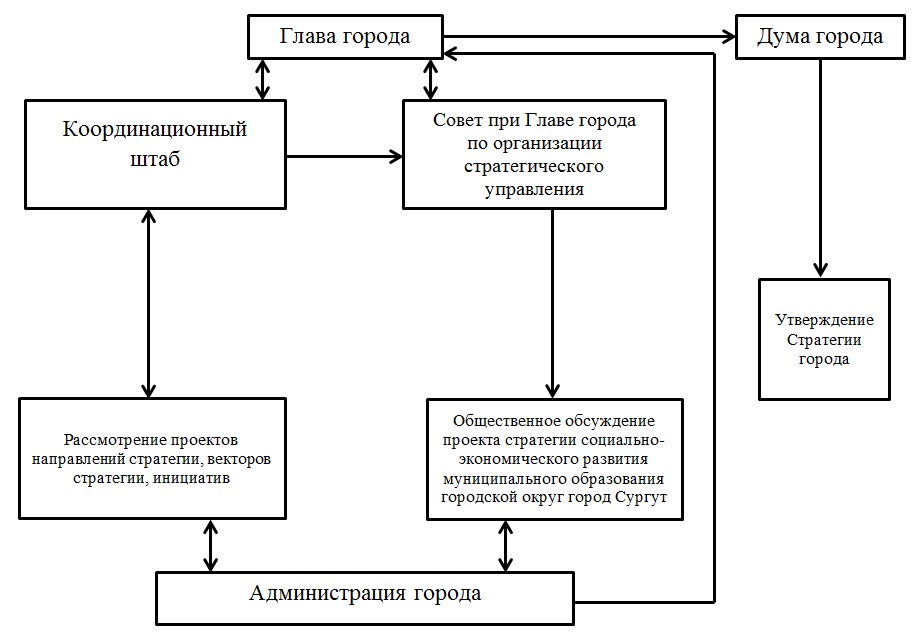 Рис.3. Схема взаимодействия коллегиальных (совещательных) органов по разработке Стратегии 2030Кроме того, дополнительным организационно-управленческим механизмом в реализации Стратегии 2030 являются рабочие группы, 
которые созданы с целью осуществления следующих функций:1)	 анализ сферы развития города по векторам с целью выявления приоритетов его развития;2)	 изучение и анализ полученной по выявленным приоритетам информации в целях принятия обоснованного решения;3)	 методологическая работа по показателям, характеризующим развитие города по вектору «Безопасность»;4)	 рассмотрение поступивших инициатив от физических 
и юридических лиц, группы лиц, касающихся развития векторов;5)	 организация широкого общественного обсуждения проектов 
(мероприятий), инвестиционных проектов, инициатив граждан и организаций 
по векторам;6)	 систематизация, анализ и при необходимости учёт результатов широкого общественного обсуждения;7)	 подготовка предложений по разработке муниципальных 
правовых актов городского округа город Сургут по вопросам 
социально-экономического развития города;8)	 внесение изменений в проекты направлений, векторов Стратегии 2030 согласно замечаниям и рекомендациям координационного штаба 
и совета при Главе города;9)	 участие в проведении мониторинга и контроля реализации векторов. Рабочие группы сформированы ответственным за вектор развития Стратегии из представителей органов власти, науки, бизнеса 
и общественности.Целесообразно создать ещё один коллегиальный орган – Совет старейшин, закрепив за ним функцию принятия решения о необходимости корректировки Стратегии 2030, и разработать порядок мониторинга
и контроля реализации Стратегии 2030.В данном случае схема взаимодействия коллегиальных (совещательных) органов по организации стратегического управления 
в городе Сургуте видоизменится.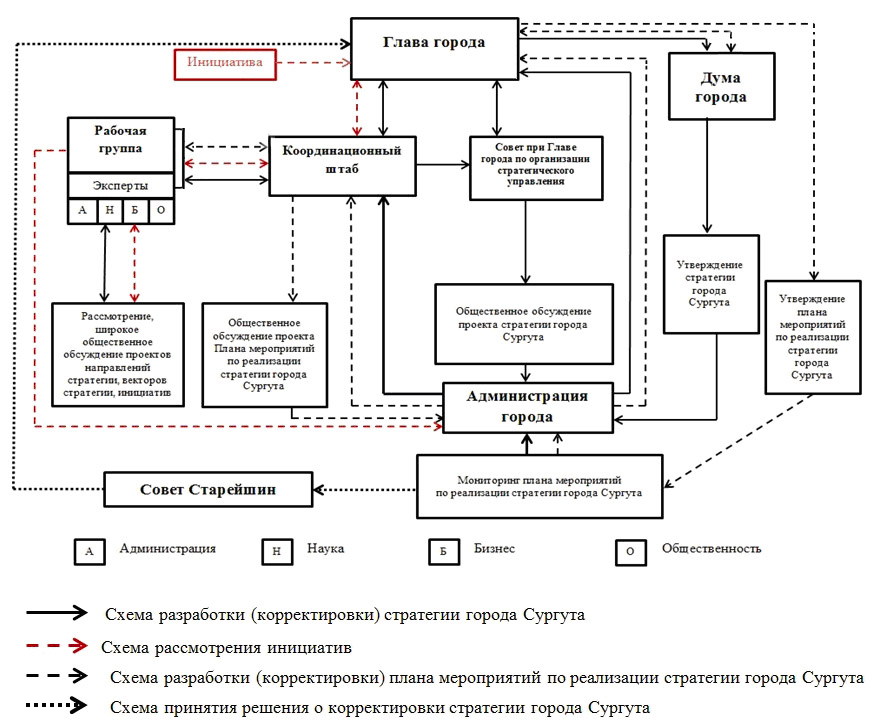 Рис. 4. Предлагаемая схема взаимодействия коллегиальных (совещательных) органов по организации стратегического управления в городе СургутеОдной из дополнительных форм организационно-управленческих механизмов реализации Стратегии 2030 является комплекс программ, позволяющих сформировать гибкую и устойчивую систему стратегического управления благодаря вертикальной и горизонтальной интеграциям, определению чётких и прозрачных принципов работы, созданию алгоритмов действий и пакетов оперативных мер для адекватной реакции на изменения внешней и внутренней среды, проактивной, результативной и эффективной деятельности при любом сценарии социально-экономического развития.В совокупности арсенал средств организационно-управленческих механизмов составляет фундамент условий реализации Стратегии 2030. В процессе реализации Стратегии 2030 широко используются механизмы конструктивного партнёрства, которые представляют собой способы всеобщего (внутри- и межвекторного) созидательного сотрудничества с синергетическим эффектом для реализации Стратегии 2030. Данная группа механизмов включает инструменты социального 
(не предполагающего коммерческой выгоды) и экономического 
(с коммерческой выгодой) партнёрства. Объединение власти, общественности, бизнеса и науки с вовлечением средств массовой информации и участием каждого партнёра формирует единое городское сообщество развития, способное достигнуть стратегических целей 
для обеспечения нового уровня качества жизни сургутян. Формами социального партнёрства могут выступать системы краудсорсинга, благотворительности (спонсорства, меценатства) 
и медиа-сопровождения городской социально значимой деятельности. Необходимо формирование открытых дискуссионных площадок, конкурсов идей и проектов.В Сургуте одним из значимых экономических вопросов является инфраструктурное инвестирование (уровень обеспеченности объектами 
по отдельным отраслям социальной сферы составляет около 20 % 
от норматива), поэтому наиболее перспективной и востребованной формой экономического партнёрства для города является государственно-частное партнёрство. К конструктивному партнёрству, ориентированному на внешнюю среду, можно также причислить межмуниципальное сотрудничество, организацию обмена опытом и лучшими практиками, ресурсного обеспечения деятельности города на региональном, всероссийском и международном уровне.Мониторинг реализации Стратегии 2030Значимой частью реализации Стратегии 2030 является система мониторинга, основная цель которого – проверка соответствия фактического состояния дел показателям и индикаторам Стратегии 2030 и обеспечение эффективного движения в направлении установленных ею целей.Система мониторинга включает:установленные целевые показатели и индикаторы эффективности 
и результативности реализации Стратегии 2030;участие гражданского общества и краудсорсинг;изучение изменений в экономике города, связанных с реализацией целей Стратегии 2030, дающее представление о качестве происходящих изменений;отчёт о реализации Стратегии 2030 в рамках ежегодных отчётов 
Главы города о своей деятельности и деятельности Администрации города.Эффективность мониторинга требует решения следующих задач:обеспечение постоянного контроля над реализацией Стратегии 2030 
в целом и её отдельных направлений, сопоставление фактических значений 
с намеченными темпами и ориентирами развития;выявление отклонений социально-экономических показателей 
от намеченного уровня, анализ причин отклонений и оценка их влияния 
на возможность достижения целевых ориентиров;формирование рекомендаций по корректировке существующих мер 
по обеспечению необходимых темпов достижения поставленных целей.Итогом проводимого в результате мониторинга анализа является корректировка, актуализация Стратегии 2030. Актуализация Стратегии 2030Система актуализации Стратегии 2030 призвана обеспечить комплексную актуализацию её целей, мероприятий и показателей 
и составляет значимую часть поддержки стратегических управленческих решений органов власти, обеспечивающую их качество. Планируется проведение комплексной актуализации Стратегии 2030 в 2018, 2023 годах. Одной из её целей является фиксация на очередной плановый период значений показателей и индикаторов с разбивкой по годам. Необходимость актуализации в другие сроки может быть обусловлена изменениями федеральной и региональной политики, а также другими обстоятельствами, существенно влияющими на развитие города.Система актуализации Стратегии 2030 включает:в текущий плановый период до очередной комплексной актуализации проведение научных исследований, позволяющих углублённо рассмотреть значимые направления и возможности развития города, с целью формирования представлений об эффективной базе развития города Сургута на следующий плановый период;детальное экспертное изучение состояния существующих 
и формируемых векторов развития на территории города Сургута и оценку возможностей их развития на среднесрочную перспективу;постановку согласованных с округом и крупными хозяйствующими субъектами задач на очередной плановый период;планирование бюджетных ресурсов на среднесрочную перспективу;проведение комплекса необходимых исследований, направленных 
на развитие малого и среднего предпринимательства в городе, в том числе 
и в инновационной сфере, на среднесрочную перспективу;проведение стратегических сессий Администрацией города; использование краудсорсинга для актуализации «дорожных карт»; актуализацию стратегических документов муниципальных органов власти;проведение общественного этапа актуализации Стратегии 2030 с целью максимального привлечения населения города для формирования будущего Сургута, а также для информирования о планируемых изменениях.6.2. Механизмы программно-целевого проектированияМеханизмы программно-целевого проектирования позволяют наполнить целеполагание реальным ресурсным содержанием, обеспечить решение стратегических задач в конкретные сроки и в оптимальной форме, создать условия для привлечения необходимого объёма бюджетных 
и внебюджетных средств с учётом возможностей и рисков социально-экономического развития (по схеме «цели – задачи – мероприятия»).  Структура программно-целевого проектирования представлена следующим образом:генеральная стратегическая цель;видение развития направлений к 2030 году (vision-2030);стратегические цели направлений;стратегические цели векторов;критерии достижения стратегических целей векторов;стратегические задачи векторов;программы и проекты векторов (мероприятия).Программы и проекты должны охватывать все направления и векторы стратегии социально-экономического развития. При этом целесообразно выделять муниципальные, региональные и федеральные программы, действующие и планируемые программы. Необходимым является наличие инвестиционной программы, плана капитальных вложений города. Проекты целесообразно разделить на флагманские и приоритетные. Флагманские проекты («проекты-локомотивы») – особо крупные, знаковые интегрированные проекты, направленные на комплексную реализацию стратегии социально-экономического развития, прорыв 
в улучшении качества жизни населения города.Приоритетные проекты – наиболее значимые «проекты роста», направленные на реализацию одного или нескольких векторов Стратегии 2030.Для удобства формирования необходимых документов и ресурсного наполнения плана реализации Стратегии 2030 желательно также выделять инфраструктурные (требующие капитальных вложений) и организационные (не требующие прямых инвестиций в строительство объектов) проекты.Для оценки реализации Стратегии 2030 предлагается система интегральных показателей достижения стратегических целей 2030 года:сводный индекс развития направления (соответствующий стратегической цели направления);индексы развития вектора (соответствующие единому критерию развития вектора согласно стратегической цели вектора);индикаторы развития вектора (соответствующие критериям развития вектора согласно стратегическим задачам вектора);показатели развития вектора. 6.3. Финансовые механизмы реализации Стратегии 2030Для финансового обеспечения реализации Стратегии 2030 предусмотрены следующие источники:бюджетные (муниципальные и государственные программы);бюджетные и внебюджетные (софинансирование, проекты ГЧП, проекты МЧП);внебюджетные (частные инициативы в форме инвестиционных 
или социально значимых некоммерческих проектов, то есть инвестиции 
и спонсорство, меценатство).Финансовые механизмы реализации Стратегии 2030 включают следующие элементы.Прямое бюджетное финансированиеКроме финансирования проектов, относящихся к непосредственным полномочиям органов местного самоуправления, планируется выделение финансовых средств на реализацию проектов в соответствии 
с направлениями, определёнными в Стратегии 2030.Государственно-частное партнёрство и муниципально-частное партнёрствоОдним из механизмов реализации Стратегии 2030 является государственно-частное партнёрство и муниципально-частное партнёрство. Инструмент стал обязательным элементом стратегических документов 
и рекомендован к применению на региональном и муниципальном уровнях. Основными документами, регулирующими государственно-частное партнёрство и муниципально-частное партнёрство является Федеральный закон от 13.07.2015 № 224-ФЗ «О государственно-частном партнёрстве, муниципально-частном партнёрстве в Российской Федерации и внесении изменений в отдельные законодательные акты Российской Федерации».На условиях государственно-частного партнёрства и муниципально-частного партнёрства планируется реализация проектов в области строительства и модернизации транспортной инфраструктуры, жилищно-коммунального хозяйства, энергоснабжения, связи и телекоммуникаций, здравоохранения, образования и иных объектов социальной инфраструктуры.Предоставление налоговых льготВ рамках реализации Стратегии 2030 в целях осуществления стратегических проектов и мероприятий предполагается выдвижение инициативы по льготному налогообложению для стимулирования деятельности частных организаций и привлечения их к развитию города.Средства крупных промышленных организацийОдним из финансовых механизмов реализации Стратегии 2030 являются соглашения о социально-экономическом сотрудничестве 
с организациями города».Председатель Думы города_______________ С.А. Бондаренко«30» июня 2016 г.И.о. Главы города_______________ О.М. Лапин«01» июля 2016 г.ПромышленностьБизнесИнновацииГород, в котором нефтегазовый комплекс является основополага-ющим хребтом, основой экономики, за счёт развития новых технологий даёт толчок роста другим сферам предпринимательства.Город, обеспечиваю-щий работы по поиску 
и разработке общераспро-странённых полезных ископаемых, востребован-ных в процессе промышленного развития.Город, являющийся центром принятия решений предприятий ТЭК, работающих на территории города.Город, в котором созданы благоприятные инвестиционные условия для развития производства и предпринимательства 
в контексте развития ТЭК.Город с развитым промышленно-инновационным обществом, с благоприят-ными условиями для образовательной и профессиональной самореализации личности, что является одним из важнейших факторов достижения целей и задач промышленно-инновационного развития города.Бизнес-город, финансово-экономический центр региона, центр привлечения и формирования капитала, создания инвестиционных 
и венчурных фондов, готовых моделей софинансирования различных проектов и программ.Город с комплексной инфраструктурой развития предпринимательства и фор-мирования инвестиционной среды.Город с развитой системой поддержки процессов разра-ботки индивидуальной страте-гии развития для субъектов малого и среднего бизнеса.Город с системой страте-гического планирования, объединяющей вертикально 
и горизонтально интегриро-ванные планы развития муниципалитета и корпораций города.Развитый транспортно-логистический центр.Город с оптимальным соотношением миграционного и естественного прироста человеческих ресурсов 
и сбалансированным рынком труда.Город с представитель-ством офисов крупнейших российских и международных компаний.Город открытого бюджета 
с мобильной и гибкой финансовой системой.Сформирован инвестици-онный паспорт, разработана инвестиционная стратегия 
и адресные инвестиционные проекты.Город с низкими административными барьерами, с равным доступом к корпоративным заказам, готовой средой для реализации государственно-частных и муниципально-частных партнёрствГород, в котором обеспечен неуклонный рост промышленно-производственного потенциала, увеличения доли инновационного малого и среднего бизнеса путём кооперации потенциала вузов 
и предприятий в «Иннова-ционно-образовательном комплексе (кампусе)».Место, где очень важная роль отведена созданию точек инновационного роста 
и качественной подготовки профильных кадров для предприятий.Место, где вузы 
и предприятия создали кластер научной, техноло-гической и инфор-мационной поддержки ТЭК (эффективная энергетика, повышение извлекаемости сырья 
и т.д.).Город, в котором 
на основе науки 
и инноваций созданы экобезопасность и особый демографический статус, обеспечивающие благоприятные условия для качественного прироста численности населения.Создана система общего и индивидуального мониторинга функций человека, прогноз критических состояний, долгожительства и соответствия биологи-ческого и паспортного возрастов.Создана единая информационная среда, доступная каждому жителю Сургута.Создана современная городская инфраструктура на базе широкого использования информа-ционно-коммуникационных технологий – так называемый «Умный город» (SmartCity)ВекторГосударственные программыМуниципальные программыПромышленностьСодействие занятости населения 
в Ханты-Мансийском автономном округе – Югре на 2016 – 2020 годыУлучшение условий и охраны труда 
в городе Сургуте на 2016 – 2030 годыПромышленностьРазвитие агропромышленного комплекса и рынков сельскохозяйственной продукции, сырья и продовольствия в Ханты-Мансийском автономном округе – Югре в 2016 – 2020 годахРазвитие агропромышленного комплекса в городе Сургуте 
на 2014 – 2030 годыПромышленностьРазвитие и использование минерально-сырьевой базы Ханты-Мансийского автономного округа – Югры 
на 2016 – 2020 годыПромышленностьРазвитие лесного хозяйства 
и лесопромышленного комплекса Ханты-Мансийского автономного округа – Югры на 2016 – 2020 годыПромышленностьУправление государственными финансами в Ханты-Мансийском автономном округе – Югре 
на 2016 – 2020 годыУправление муниципальными финансами города Сургута 
на 2014 – 2030 годыПромышленностьфункционирования «Обеспечение деятельности департамента архитектуры и градостроительства 
на 2014 – 2030 годы»ВекторГосударственные программыМуниципальные программыБизнесСоциально-экономическое развитие, инвестиции и инновации 
Ханты-Мансийского автономного 
округа – Югры на 2016 – 2020 годыРазвитие малого и среднего предпринимательства в городе Сургуте на 2016 – 2030 годыВекторГосударственные программыИнновацииГосударственная программа Ханты-Мансийского автономного округа – Югры «Социально-экономическое развитие, инвестиции и инновации 
Ханты-Мансийского автономного округа – Югры на 2016 – 2020 годы»ИнновацииПроект федеральной целевой программы «Инженеры 21-го века»ОбразованиеЗдравоохранениеКультура, молодёжная политика и спорт Научно-образователь-ный центр;воспитание детей 
в инновационной среде;возможности форми-рования и реализации человеком собственной стратегии развития;региональный интел-лект, город-кузница кадров, город талантли-вых людейГород с услугами здравоохранения на уровне мировых стандартов;город здорового образа жизни;город с работающей превентивной медициной, программами компенсации климатических условийКультурный центр Югры, высокое качество 
и разнообразие культурных проектов, событийная 
насыщенность;заботливый город, город живого общения;город для развития и самореализации молодёжи;спортивный центр Югры, мировая волейболь-ная площадкаВекторГосударственные программыМуниципальные программыОбразованиеФедеральная программа «Содействие созданию в субъектах Российской Федерации новых мест в общеобразовательных организациях» на 2016 – 2025 годы».Развитие образования в Ханты-Мансийском автономном округе – Югре на 2016 – 2020 годы.Государственная программа 
по реализации Договора между органами государственной власти Тюменской области, Ханты-Мансийского автономного округа – Югры и Ямало-Ненецкого автономного округа «Сотрудничество» Развитие образования города Сургута на 2014 – 2030 годыВекторГосударственные программыЗдравоохранениеРазвитие здравоохранения на 2016 – 2020 годыГосударственная программа по реализации Договора между органами государственной власти Тюменской области, Ханты-Мансийского автономного округа – Югры и Ямало-Ненецкого автономного округа «Сотрудничество»ВекторГосударственные программыМуниципальные программыКультура, спорт и молодёжная политикаРазвитие культуры и туризма 
в Ханты-Мансийском автономном округе – Югре на 2016 – 2020 годыРазвитие культуры и туризма в городе Сургуте на 2014 – 2030 годыКультура, спорт и молодёжная политикаСоздание условий для эффективного и ответственного управления муниципальными финансами, повышение устойчивости местных бюджетов Ханты-Мансийского автономного округа – Югры 
на 2016 – 2020 годыфункционирования «Обеспечение деятельности департамента культуры, молодёжной политики и спорта Администрации города на 2014 – 2030 годы»Культура, спорт и молодёжная политикаГосударственная программа 
по реализации Договора между органами государственной власти Тюменской области, Ханты-Мансийского автономного округа – Югры и Ямало-Ненецкого автономного округа «Сотрудничество»Культура, спорт и молодёжная политикаРазвитие физической культуры 
и спорта в Ханты-Мансийском автономном округе – Югре 
на 2016 – 2020 годыРазвитие физической культуры 
и спорта в городе Сургуте 
на 2014 – 2030 годы.Молодёжная политика Сургута 
на 2014 – 2030 годыКоммуникацииБезопасностьСамоуправлениеМодель мирного проживания представи-телей разных культур этносов и конфессий (пример для других городов).Глобальное информа-ционное поле/Globalinformation Field: открытость, достоверность, техноло-гичность.Город, где высоко ценится институт семьи.Город, обеспечива-ющий доступность власти для населения«Город-купол», где люди чувствуют себя защищёнными.Город, обеспечивающий личную безопасность, низкий уровень преступ-ности, соблюдение норм общежития.Город, обеспечивающий экономическую безопас-ность.Город, обеспечивающий социальную безопасность 
и прежде всего защиту семьи.Город, обеспечивающий экологическую безопас-ность.Город, обеспечивающий информационную безопас-ность, безопасность личной информацииГород, в полной мере реализующий принципы самоуправления горожан.Город с позитивной активностью людей 
в контексте развитого гражданского общества, наличия равных прав 
и равных возможностей 
для всех людей независимо от их социальной и религиозной принадлеж-ности. Город с развитыми общественными и правовыми институтами.Город с высоким гражданским самосознанием, высокой правовой грамотностью, эффективной системой подготовки гражданских активистов. Город культуры, духовности, образования 
и социальной сферы.Город с общепринятым регламентом взаимодействия  между некоммерческими организациями.Город с развитым гражданским контролем, 
с активным участием населения в вопросах самоуправления, в конструк-тивных публичных диалогах 
с властью, в формировании проектов муниципальных программВекторГосударственные программыМуниципальные программыКоммуникацииИнформационное общество 
Ханты-Мансийского автономного округа – Югры на 2016 – 2020 годыРазвитие электронного муниципалитета на 2016 – 2030 годыКоммуникацииО государственной политике в сфере обеспечения межнационального согласия, гражданского единства, отдельных прав и законных интересов граждан, а также в вопросах обеспечения общественного порядка и профилактики экстремизма, незаконного оборота и потребления наркотических средств и психотропных веществ в Ханты-Мансийском автономном округе – Югре в 2016 – 2020 годахПрофилактика правонарушений 
и экстремизма в городе Сургуте 
на 2014 – 2030 годыКоммуникацииРазвитие гражданского общества Ханты-Мансийского автономного округа – Югры на 2016 – 2020 годыРазвитие гражданского общества 
в городе Сургуте на 2014 – 2030 годы.Сургутская семья на 2014 – 2030 годыКоммуникацииСоциальная поддержка жителей Ханты-Мансийского автономного округа – Югры на 2016 – 2020 годыДополнительные меры социальной поддержки отдельных категорий граждан муниципального образования городской округ город Сургут 
на 2014 – 2030 годыКоммуникацииОказание содействия добровольному переселению в Ханты-Мансийский автономный округ – Югру соотечественников, проживающих 
за рубежом, на 2016 – 2020 годыфункционирования «Реализация отдельных государственных полномочий в сфере опеки 
и попечительства на 2014 – 2030 годы»КоммуникацииСоциально-экономическое развитие коренных малочисленных народов Севера Ханты-Мансийского автономного округа – Югры 
на 2016 – 2020 годыВекторГосударственные программыМуниципальные программыБезопасностьО государственной политике в сфере обеспечения межнационального согласия, гражданского единства, отдельных прав и законных интересов граждан, а также в вопросах обеспечения общественного порядка 
и профилактики экстремизма, незаконного оборота и потребления наркотических средств 
и психотропных веществ 
в Ханты-Мансийском автономном округе – Югре в 2016 – 2020 годахПрофилактика правонарушений 
и экстремизма в городе Сургуте 
на 2014 – 2030 годыБезопасностьЗащита населения и территорий 
от чрезвычайных ситуаций, обеспечение пожарной безопасности 
в Ханты-Мансийском автономном округе – Югре на 2016 – 2020 годыЗащита населения и территории города Сургута от чрезвычайных ситуаций 
и совершенствование гражданской обороны на 2014 – 2030 годыВекторГосударственные программыМуниципальные программыСамоуправлениеРазвитие гражданского общества 
в Ханты-Мансийском автономном округе – Югре на 2016 – 2020 годы Развитие гражданского общества в городе Сургуте на 2014 – 2030 годы.Развитие муниципальной службы в городе Сургуте на 2014 – 2030 годы.Обеспечение деятельности Администрации города на 2014 – 2030 годыЖКХГрадостроительствоЭкологияКомфортное жилье.Чистая вода, 100 % безаварийная подача ресурсов жизнеобеспе-чения.Низкие тарифы на энергоресурсы и услуги жилищно-коммунально-го хозяйства.Город с красивыми улицами, благоустроен-ными дворами и качественными дорога-ми.Ресурсосберегающий и энергоэффективный город.Город с чёткими регламентами для вновь строящихся и уже построенных зданий и сооружений, направлен-ными на минимизацию потерь электрической 
и тепловой энергии. Город с интенсивным развитием газовых сетей.Город с развитой системой сбора твёрдых бытовых отходов 
по видам и их переработкойГород с качественной 
и комфортной городской средой.Город с прозрачными 
и понятными планами градо-строительства.Экогород. Все проекты реализуются в чётком соответствии с регламентами экологической безопасности.Город, в котором жилищная политика реализуется с учётом сноса непригодного жилья 
и строительства нового комфорт-ного жилья, обеспеченного сопутствующей социальной 
и инженерной инфраструктурой.Город, в котором 
в соответствии с утверждёнными муниципальными нормативами при комплексной застройке 
в каждом микрорайоне предусматриваются:парковочные места для автомобилей;детские спортивные площадки;площадки для выгула собак;участковые пункты полиции; пункты первичной меди-цинской помощи, магазины первой необходимости и пункты общественного питания;место для малых архитектурных форм современ-ного уровня.Место, где городская среда формируется с учётом реновации территорий, занятых гаражами, непригодными для жизни  населения строениями и другими объектами, портящими облик городаЧистый, комфортный биогород, растущий «вширь, а не ввысь», 
с развитой сетью рекреа-ционных зон, способный оперативно реагировать на экологические вызовы, с высоким уровнем эколо-гического сознания жителей. Город, промышленно-инновационное развитие которого направлено 
на оздоровление экологи-ческой ситуации прежде всего в части борьбы 
с загрязнением атмосфер-ного воздуха, развитием общегородской канализа-ционной системы с целью уменьшения негативного влияния как на человека, так и на среду его обитания.Город с развитой системой общего мониторинга параметров среды обитания 
и экологической безопас-ности населенияВекторГосударственные программыМуниципальные программыЖилищно-коммунальное хозяйствоРазвитие жилищно-коммунального комплекса и повышение энергетической эффективности в Ханты-Мансийском автономном округе – Югре на 2016 – 2020 годыУлучшение жилищных условий населения города Сургута 
на 2014 – 2030 годыЖилищно-коммунальное хозяйствоОбеспечение доступным 
и комфортным жильём жителей Ханты-Мансийского автономного округа – Югры в 2016 – 2020 годах.Государственная программа по реализации Договора между органами государственной власти Тюменской области, Ханты-Мансийского автономного округа – Югры и Ямало-Ненецкого автономного округа «Сотрудничество»Обеспечение жильём отдельных категорий граждан, проживающих 
в городе Сургуте, на 2014 – 2030 годы.Комфортное проживание в городе Сургуте на 2014 – 2030 годы.Развитие коммунального комплекса 
в городе Сургуте на 2014 – 2030 годыЖилищно-коммунальное хозяйствоРазвитие транспортной системы Ханты-Мансийского автономного округа – Югры в 2016 – 2020 годахРазвитие транспортной системы города Сургута на 2014 – 2030 годыЖилищно-коммунальное хозяйствоУправление муниципальным имуществом в сфере жилищно-коммунального хозяйства в городе Сургуте на 2014 – 2030 годыЖилищно-коммунальное хозяйствоПроектирование и строительство объектов инженерной инфраструктуры на территории города Сургута в 2014 – 2030 годахЖилищно-коммунальное хозяйствоЭнергосбережение и повышение энергетической эффективности 
в городе Сургуте на 2014 – 2030 годыЖилищно-коммунальное хозяйствоОрганизация ритуальных услуг 
и содержание объектов похоронного обслуживания на 2014 – 2030 годыЖилищно-коммунальное хозяйствофункционирования «Обеспечение деятельности департамента городского хозяйства в сфере дорожно-транспортного и жилищно-коммунального комплекса на 2014 – 2030 годы»ВекторГосударственные программыМуниципальные программыГрадостроительствоУправление государственным имуществом Ханты-Мансийского автономного округа – Югры 
на 2016 – 2020 годы.Доступная среда в Ханты-Мансийском автономном округе – Югре на 2016 – 2020 годыУправление муниципальным имуществом и земельными ресурсами 
в городе Сургуте на 2014 – 2030 годы.Доступная среда города Сургута 
на 2014 – 2030 годыГрадостроительствоУправление государственным имуществом Ханты-Мансийского автономного округа – Югры 
на 2016 – 2020 годы.Доступная среда в Ханты-Мансийском автономном округе – Югре на 2016 – 2020 годыПроектирование и строительство объектов инженерной инфраструктуры 
на территории города Сургута 
в 2014 – 2030 годыГрадостроительствоУправление государственным имуществом Ханты-Мансийского автономного округа – Югры 
на 2016 – 2020 годы.Доступная среда в Ханты-Мансийском автономном округе – Югре на 2016 – 2020 годыфункционирования «Обеспечение деятельности департамента архитектуры 
и градостроительства на 2014 – 2030 годы».Развитие транспортной системы города Сургута на 2014 – 2030 годы ВекторГосударственные программыМуниципальные программыЭкологияОбеспечение экологической безопасности Ханты-Мансийского автономного округа – Югры 
на 2016 – 2020 годы. Создание условий для эффективного и ответственного управления муниципальными финансами, повышения устойчивости местных бюджетов Ханты-Мансийского автономного округа – Югры 
на 2016 – 2020 годыОхрана окружающей среды города Сургута на 2014 – 2030 годы№ п/пПОКАЗАТЕЛИ2013 год2014 год2015 год2016 год2017 год2022 год2030 год 
(по состоянию 
на 31.12.2029)Направление «Предпринимательство»59 %67 %72 %76 %70 %84 %100 %По вектору «Промышленность»48 %57 %57 %60 %62 %82 %100 %1.Индекс динамики объёмов промышленного производства86 %86 %85 %84 %84 %91 %100 %1.1.Объём отгруженных товаров собственного производства, выполненных работ и услуг собственными силами производителей промышленной продукции, млн. рублей100 66199 065110 347120 935124 057584 408816 0061.2.Добыча нефти ОАО «Сургутнефтегаз», млн. тонн62,561,4не менее 60 в год не менее 60 в год не менее 60 в год не менее 60 в год не менее 60 в год 1.3.Объём производства электроэнергии, млрд. кВт-час62,160,060,656,953,959,967,71.4.Объём производства теплоэнергии, млн. Гкал3,63,83,53,73,74,14,41.5.Объём топлива, вырабатываемый на Сургутском ЗСК, млн. тонн12                     не менее 12 в год                     не менее 12 в год                     не менее 12 в год                     не менее 12 в год                     не менее 12 в год                     не менее 12 в год2.Индекс диверсификации экономики42 %50 %50 %58 %60 %75 %100 %2.1.Доля среднесписочной численности работающих 
на градообразующих предприятиях в численности занятого населения муниципального образования, %292828272726252.2.Соотношение объёмов сферы услуг и производства, %204,7213,8202,953,752,154,360,12.3.Объём сферы услуг, млн. рублей206 003211 811223 852216 540231 269317 104490 6102.4.Объём производства, млн. рублей100 66199 065110 347403 079443 571584 408816 0063.Индекс развития промышленности15 %37 %35 %37 %43 %81 %100 %3.1.Инвестиции в основной капитал промышленных предприятий, млн. рублей29 06234 07227 58126 89231 34386 80594 3923.2.Коэффициент частоты травматизма на производстве0,370,31отрицательная динамикаотрицательная динамикаотрицательная динамикаотрицательная динамикаотрицательная динамикаПо вектору «Бизнес»73 %77 %78 %80 %84 %89 %100 %4.Удовлетворённость предпринимательского сообщества общими условиями ведения предпринимательской деятельности 
в муниципальном образовании, %7576,578808186925.Индекс динамики развития малого и среднего предпринимательства75 %81 %82 %83 %87 %92 %100 %5.1.Количество предпринимателей без образования юридического 
лица (индивидуальных предпринимателей) на конец года, тыс. чел. 10,410,810,911,111,913,115,05.2.Количество малых и средних предприятий (юридических лиц) 
на конец года, тыс. ед.8,38,48,58,69,29,710,45.3.Среднесписочная численность работников малых и средних предприятий на конец года, тыс. чел.28,333,133,333,834,2положительная динамикаположительная динамика6.Индекс масштабов деятельности субъектов малого и среднего предпринимательства70 %74 %75 %78 %81 %86 %100 %6.1.Доля занятых малым и средним предпринимательством 
в экономически активном населении муниципального образования, % 25,326,026,126,426,7положительная динамикаположительная динамика6.2.Оборот товаров (работ, услуг) субъектов малого и среднего предпринимательства, млн. руб.146 492157 606168 197181 433196 047254 531403 1736.3.Объём налоговых поступлений в бюджет муниципального образования от деятельности субъектов малого и среднего предпринимательства, млн. руб.1264,31324,21326,91354,11393,1положительная динамикаположительная динамикаПо вектору «Инновации»56 %0 %82 %86 %63 %81 %100 %7.Индекс динамики развития инновационной среды города0 %0 %0 %0 %50 %73 %100 %7.1.Количество лабораторий, организованных в «Инновационно-образовательном комплексе (кампусе)», ед.н/дн/дн/дн/д610167.2.Количество проводимых в городе инновационных форумов, конференций, выставок, ед.н/дн/дн/дн/дн/дположительная динамикаположительная динамика7.3.Количество обучающихся по программе «Инженеры XXI века»н/дн/дн/дн/дположительная динамикаположительная динамикаположительная динамика8.Индекс качества инновационной среды города56 %0 %82 %86 %77 %90 %100 %8.1.Доля выживаемости инновационных бизнес-проектов, % 25н/дн/дн/д3038458.2.Количество патентов на изобретения и научно-исследовательские разработки, полученные в научно-инновационном центре проекта «Инновационно-образовательный комплекс (кампус)», ед.н/дн/дположительная динамикаположительная динамикаположительная динамикаположительная динамикаположительная динамикаНаправление «Человеческий потенциал»79 %75 %76 %78 %83 %90 %100 %По вектору «Образование»80 %84 %85 %81 %86 %89 %100 %9.Удовлетворенность населения услугами образования, %70717272,373788510.Индекс доступности образования69 %78 %78 %77 %75 %78 %100 %10.1.Обеспеченность местами:10.1.1.в общеобразовательных учреждениях, % 79,779,478,275,272,764,882,710.1.2.в дошкольных учреждениях (% от норматива 70 мест на 100 детей от 0 до 7 лет)54,278,580,582,882,3103,3131,511.Индекс охвата дополнительным образованием91 %90 %92 %86 %98 %100 %100 %11.1.Охват дополнительным образованием детей в возрасте 5 – 18 лет, %72,47273,468,678,080,080,0По вектору «Здравоохранение»75 %53 %62 %71 %76 %87 %100 %12.Удовлетворённость населения услугами здравоохранения, %80,080,781,081,582,085,097,013.Индекс естественного прироста и продолжительности жизни66 %38 %56 %62 %71 %78 %100 %13.1.Ожидаемая продолжительность жизни, лет72,5н.д.72,873,173,575,58013.2.Рождаемость на 1 000 населения, чел.20,520,719,81918,8182113.3.Смертность на 1 000 населения, чел.6,26,16,16,16,05,85,513.4.Младенческая смертность на 1 000 родившихся живыми, чел.3,03,33,23,13,03,02,914.Индекс обеспеченности объектами здравоохранения72 %75 %75 %79 %80 %93 %100 %14.1.Мощность амбулаторно-поликлинических медицинских организаций всех форм собственности, посещений в смену84168431827189719116108831108314.2.Мощность стационарных медицинских организаций всех форм собственности, количество коек319831663196333633513721467114.3.Мощность дневных стационаров, количество пациенто-мест54662562564065875875815.Индекс доступности медицинской помощи88 %47 %54 %74 %76 %90 %100 %15.1.Время доезда бригады скорой медицинской помощи 
по экстренному вызову в обслуживаемой территории, минут1114,61413,51310915.2.Обеспеченность населения врачами и средним медицинским персоналом (в медицинских организациях государственной системы здравоохранения), на 10 тыс. населения69,5/157,265,1/148,668,3/153,669,5/155,269,5/161,469,5/165,069,5/208,515.3.Удельный вес выделенных федеральных квот для получения специализированной помощи, в том числе высокотехнологической медицинской помощи населению 
в учреждениях здравоохранения, расположенных на территории города Сургута, %н.д.02– –––15.4.Удельный вес жителей города, в общей структуре пациентов, которым была оказана высокотехнологичная медицинская помощь в медицинских организациях государственной системы здравоохранения, расположенных на территории г. Сургута, %–––не менее 34не менее 34не менее 34не менее 34По вектору «Культура, молодёжная политика и спорт»82 %88 %80 %83 %85 %94 %100 %16.Удовлетворённость населения услугами культуры, %78818181положительная динамикаположительная динамикаположительная динамика17.Индекс качества и разнообразия культурных проектов75 %76 %70 %70 %76 %93 %100 %17.1.Количество посещений мероприятий, проводимых учреждениями культуры, на 1 тыс. жителей, ед.1 6461 7211 5151 5231 6591 7001 78917.2.Доля детей 1 – 8 классов общеобразовательных школ, обучающихся в детских школах искусств, %76,86,66,77111218.Удовлетворённость населения услугами спорта, %7982,58485положительная динамикаположительная динамикаположительная динамика19.Индекс развития спорта в городе78 %93 %74 %78 %80 %89 %100 %19.1.Количество обучающихся в спортивных школах, чел.9 70410 06610 01310 07310 11310 11310 11319.2.Количество проведённых спортивных соревнований, ед.19327824324324324324319.3.Обеспеченность спортивными сооружениями, %16,82121,1212123,42819.4.Доля граждан, регулярно занимающихся спортом, %23,325,526,426,526,62830,619.5.Доля граждан, выполнивших нормативы ГТО, %––51520355020.Удовлетворённость населения услугами молодёжной политики, %77697073положительная динамикаположительная динамикаположительная динамика21.Индекс самореализации молодёжи93 %95 %96 %99 %99 %99 %100 %21.1.Количество мероприятий, проведённых учреждениями молодёжной политики, ед.9661 01597797797797797721.2.Количество детей и молодёжи, занимающихся в молодёжно-подростковых клубах и центрах по месту жительства, чел.3 0003 0003 270327032703 5803 58021.3.Количество молодых людей, вовлечённых в городские проекты 
и мероприятия, чел. 30 73030 83030 93029 63029 63029 63029 630Направление «Гражданское общество»39 %53 %57 %59 %73 %83 %100 %По вектору «Коммуникации»60 %60 %62 %66 %72 %80 %100 %22.Удовлетворённость граждан и организаций города в получении муниципальных и государственных услуг, а также доступностью и качеством информации, %3090909090909023.Удовлетворённость населения доступностью и качеством получаемой информации в средствах массовой информации 
(на основе социологических исследований), %5555657568738524.Индекс интенсивности работы по пропаганде семейных ценностей60 %60 %64 %68 %72 %80 %100 %24.1.Количество мероприятий по пропаганде семейных ценностей, 
ед. в год.1515161718202525.Индекс интенсивности работы по формированию толерантной среды60 %60 %60 %64 %72 %80 %100 %25.1.Количество мероприятий по формированию толерантной среды, 
ед. в год.15151516182025По вектору «Безопасность»14 %51 %55 %51 %78 %87 %100 %26.Удовлетворённость населения уровнем безопасности в городе Сургуте, %5053,35556положительная динамикаположительная динамикаположительная динамика27.Индекс динамики улучшения криминогенной обстановки 
в городе0 %63 %67 %72 %77 %88 %100 %27.1.Зарегистрировано преступлений/в том числе подростками6034/218153152151отрицательная динамикаотрицательная динамикаотрицательная динамика27.2.Количество преступлений, совершённых иностранными гражданами, ед.250221215210отрицательная динамикаотрицательная динамикаотрицательная динамика27.3.Количество дорожно-транспортных происшествий, ед.476424420416отрицательная динамикаотрицательная динамикаотрицательная динамика28.Индекс качества функционирования городской системы безопасности27 %39 %42 %30 %78 %86 %100 %28.1.Доля раскрытых преступлений от общего числа, %62,568,26969,5положительная динамикаположительная динамикаположительная динамика28.2.Наличие открытой системы интерактивного информирования о правонарушениях («Интерактивной карты безопасности»)––––наличиеналичиеналичие28.3.Смертность населения от неестественных причин на 1 000 человек0,410,370,360,82отрицательная динамикаотрицательная динамикаотрицательная динамикаПо вектору «Самоуправление»44 %49 %54 %60 %68 %83 %100 %29.Удовлетворённость горожан созданными условиями для участия в управлении городом, %н.д.66,86768положительная динамикаположительная динамикаположительная динамика30.Индекс интенсивности работы по вовлечению граждан 
в городское самоуправление35 %43 %50 %58 %69%85 %100 %30.1.Количество реализуемых социально значимых проектов территориальных общественных самоуправлений, ед.1115151821222330.2.Количество заключённых договоров и соглашений 
на предоставление субсидий и грантов социально ориентированным некоммерческим организациям в целях поддержки общественно значимых инициатив, ед.1620202027293030.3.Количество мероприятий с участием социально ориентированных некоммерческих организаций, ед.1234571030.4.Количество созданных пунктов по работе с населением, ед.111235730.5.Количество участников городской выставки социально значимых проектов (количество организаций), ед.3941434547515530.6.Количество созданных советов многоквартирных домов, ед.386416312615722922930.7.Количество проведённых мероприятий антикоррупционного содержания, ед.1314156060606030.8.Количество организованных и проведённых мероприятий, направленных на повышение правовой грамотности населения, ед.356812274831.Индекс участия граждан в городском самоуправлении52 %54 %58 %61 %67 %80 %100 %31.1.Количество территориальных общественных самоуправлений (ТОС) на территории города, ед.28303132положительная динамикаположительная динамикаположительная динамика31.2.Количество актива ТОС, чел.3060327833873497положительная динамикаположительная динамикаположительная динамика31.3.Количество поступивших/реализованных гражданских инициатив (социально значимых проектов)107/83110/85115/87120/90положительная динамикаположительная динамикаположительная динамика31.4.Количество граждан, которым оказана бесплатная юридическая помощь, чел.25027032040052560075031.5.Доля граждан, участвующих в осуществлении территориального общественного самоуправления, публичных слушаниях, конференциях граждан, обратившихся в органы местного самоуправления, от общего количества населения города, %667781012Направление «Жизнеобеспечение»42 %44 %45 %56 %63 %86 %100 %По вектору «Жилищно-коммунальное хозяйство»24 %22 %27 %32 %44 %77 %100 %32.Удовлетворённость населения уровнем работы ЖКХ (%), в том числе:35 %36 %38 %39 %42 %53 %63 %32.1.организацией транспортного обслуживания %32,935373840506032.2.качеством автодорог21,621,922,222,630607032.3.качеством теплоснабжения42,244464850607032.4.качеством водоснабжения47,5484949,550607032.5.качеством электроснабжения56,8596467708010032.6.качеством газоснабжения6,678910101033.Индекс интенсивности работы с ветхим и аварийным жилым фондом3 %6 %10 %17 %31 %81 %100 %33.1.Удельный вес ветхого, непригодного, аварийного жилья в общем объёме жилищного фонда, %1,81,91,91,71,20033.2.Количество домов, состоящих в реестре ветхого, аварийного жилищного фонда на конец отчётного года, ед.1 2151 067984931909459034.Индекс интенсивности работы по обеспечению жильём нуждающихся граждан25 %11 %19 %24 %42 %77 %100 %34.1.Число семей, улучшивших жилищные условия, ед.3 8191 4172 0002 5005 0005 0005 00034.2.Число семей, состоящих на учёте на получение жилья на конец года, ед.4 5864 5454 4804 4404 3602 0001 00034.3.Из общего числа семей, состоящих на учёте, стоят в очереди 
10 и более лет, ед.3 4993 4173 1743 0363 0002 0001 00035.Индекс изменения протяжённости и качества дорожной сети45 %48 %52 %56 %59 %73 %100 %35.1.Доля протяжённости автомобильных дорог общего пользования местного назначения, не отвечающих нормативным требованиям, 
в общей протяжённости автомобильных дорог общего пользования местного значения, %22,32221,621,32119,717,135.2.Протяжённость автомобильных дорог общего пользования местного значения, км.250,4252252255,3256,9Положительная динамикаПоложительная динамикаПо вектору «Градостроительство»55 %63 %68 %61 %69 %92 %100 %36.Удовлетворённость населения политикой в сфере архитектуры 
и градостроительства, %7575788083869037.Индекс интенсивности, качества и доступности жилищного строительства52 %42 %54 %54 %65 %100 %100 %37.1.Объём строительства жилья, тыс. кв. м308,14343,6318,8Ежегодно 300 тыс. кв. мЕжегодно 300 тыс. кв. мЕжегодно 300 тыс. кв. мЕжегодно 300 тыс. кв. м37.2.Структура жилой застройки по этажности37.2.1.малоэтажная (индивидуальное строительство), %62,16,37,110202037.2.2.многоэтажная, %9497,993,792,990808037.3.Ввод в действие жилья эконом-класса, %515151Ежегодно 51 %Ежегодно 51 %Ежегодно 51 %Ежегодно 51 %38.Индекс интенсивности работы по формированию архитектурного облика города58 %58 %58 %71 %73 %87 %100 %38.1.Доля площади территории города, на которую подготовлены проекты планировки, %15,5115,8616,3941457410038.2.Срок оформления (предоставления) земельных участков, дней5252525252525239.Индекс интенсивности работы по формированию благоприятной городской среды–  89 %91 %58 %71 %88 %100 %39.1.Полное покрытие цветовым решением фасадов объектов со стороны улично-дорожной сети, малые архитектурные формы, %н.д.н.д.н.д.2040608039.2.Доля открытых зелёных пространств в площади городской территории, %н.д.313232323535По вектору «Экология»47 %49 %41 %73 %75 %90 %100 %40.Удовлетворённость населения экологической ситуацией, %3040405050809541.Индекс экологичности городской среды57 %62 %64 %66 %69 %85 %100 %41.1.Доля микрорайонов, имеющих рекреационную зону (парк, 
сквер – для застроенных территорий) в соответствии с нормами градостроительного проектирования, в общем числе микрорайонов города, %59,66060606368,677,941.2.Количество (площадь) обустроенных рекреационных зон (парков, скверов) на территории микрорайонов города, ед.3438383839465341.3.Доля обеспеченности объектов жилого фонда, социальной инфраструктуры контейнерными площадками, оборудованными 
в соответствии с действующим законодательством (СанПиН, РД 
и др.), %7203040507510041.4.Обеспеченность территорий общего пользования (парки, скверы, пешеходные зоны, набережные и т.д.) урнами, контейнерами 
в соответствии с действующими нормами, %30353943507510041.5.Площадь содержания зелёных насаждений на территориях общего пользования, га403,54452,1453,52453,52453,52Положительная динамикаПоложительная динамика41.6.Площадь содержания объектов благоустройства (парки, скверы 
и набережные), га167,15169,27169,27169,27169,2719120241.7.Уровень обеспеченности населения озеленёнными территориями общего пользования, кв. м на 1 человека1413,913,513,513,5171842.Индекс интенсивности работы по снижению негативного воздействия на окружающую среду36 %55 %31 %94 %94 %94 %100 %42.1.Доля ликвидированных несанкционированных свалок 
в промышленных районах и местах общего пользования 
от общего объёма несанкционированных свалок 
в промышленных районах и местах общего пользования, выявленных на территории города, % 5788507575758043.Индекс интенсивности формирования системы охраны окружающей среды 50 %29 %29 %43 %56 %84 %100 %43.1.Инвестиции, направленные на охрану окружающей среды 
и рациональное использование природных ресурсов, млн. рублей160,493,37Положительная динамикаПоложительная динамикаПоложительная динамикаПоложительная динамикаПоложительная динамикаПриложение 2к решению Думы городаот 01.07.2016 № 907-V ДГПриложение к Стратегии 2030 Перечень мероприятий (объектов), планируемых к реализации в рамках направлений Стратегии социально-экономического развития муниципального образования городской округ город Сургут на период 
до 2030 года, срок реализации которых в соответствии с «дорожной картой» по реализации генерального плана в пределах 2030 – 2035 годов Перечень мероприятий (объектов), планируемых к реализации в рамках направлений Стратегии социально-экономического развития муниципального образования городской округ город Сургут на период 
до 2030 года, срок реализации которых в соответствии с «дорожной картой» по реализации генерального плана в пределах 2030 – 2035 годов № п/пПеречень проектов (мероприятий), инвестиционных проектов1.Направление «Предпринимательство» 1.2.Вектор «Бизнес»1.2.1.Строительство многофункционального комплекса «Югра» (КК4)2.Направление «Человеческий потенциал»2.1.Вектор «Образование»2.1.1.Строительство центра перспективного развития СУРГУ 
(Ядро центра)2.1.2.Строительство учебно-производственного центра «Сургутская районная оборонная спортивно-техническая организация» (КК2А)2.1.3.Строительство детского сада (Коммунальный квартал 36)2.1.4.Строительство детского сада (мкр. 43)2.1.5.Строительство детского сада (мкр. 48)2.1.6.Строительство детского сада (мкр. 42)2.1.7.Строительство детского сада (мкр. 39)2.1.8.Строительство детского сада (мкр. 35)2.1.9.Строительство детского сада (мкр. 35А)2.1.10.Строительство детского сада (мкр. 35А)2.1.11.Строительство детского сада (мкр. 35А)2.1.12.Строительство детского сада (мкр. 51)2.1.13.Строительство детского сада (мкр. 2)2.1.14.Строительство детского сада (ЦЖ2)2.1.15.Строительство детского сада (мкр. 30А)2.1.16.Строительство детского сада (п. СУ-4)2.1.17.Строительство детского сада (XXII)2.1.18.Строительство детского сада (XXII)2.1.19.Строительство детского сада (XXII)2.1.20.Строительство детского сада (XXII)2.1.21.Строительство детского сада (XXII)2.1.22.Строительство детского сада (ЗПЛ2)2.1.23.Строительство детского сада (п. Снежный)2.1.24.Строительство детского сада (п. Юность)2.1.25.Строительство детского сада (п. Юность)2.1.26.Строительство детского сада (П-2, П-7, П-12, пойма 5)2.1.27.Строительство детского сада (п. Пойма)2.1.28.Строительство детского сада (СЗП2)2.1.29.Строительство детского сада (СЗП2)2.1.30.Строительство детского сада (СЗП2)2.1.31.Строительство детского сада (СЗП2)2.1.32.Строительство детского сада (СЗП2)2.1.33.Строительство детского сада (СЗП2)2.1.34.Строительство детского сада (СЗП2)2.1.35.Строительство детского сада (ВПЛ2)2.1.36.Строительство детского сада (ВПЛ2)2.1.37.Строительство детского сада (ВПЛ2)2.1.38.Строительство общеобразовательной школы (мкр. 45)2.1.39.Строительство общеобразовательной школы (Коммунальный кварал 45)2.1.40.Строительство общеобразовательной школы (мкр. 39)2.1.41.Строительство общеобразовательной школы (мкр. 35А)2.1.42.Строительство общеобразовательной школы (мкр. 35А)2.1.43.Строительство общеобразовательной школы (мкр. 51)2.1.44.Строительство общеобразовательной школы (мкр. 4)2.1.45.Строительство общеобразовательной школы (п. СУ-4)2.1.46.Строительство общеобразовательной школы (XXII)2.1.47.Строительство общеобразовательной школы (XXII)2.1.48.Строительство общеобразовательной школы (ЗПЛ2)2.1.49.Строительство общеобразовательной школы (п. Снежный)2.1.50.Строительство общеобразовательной школы (П-2, П-7, П-12, пойма 5)2.1.51.Строительство общеобразовательной школы (П-2, П-7, П-12, пойма 5)2.1.52.Строительство общеобразовательной школы (п. Пойма)2.1.53.Строительство общеобразовательной школы (СЗП2)2.1.54.Строительство общеобразовательной школы (СЗП2)2.1.55.Строительство общеобразовательной школы (СЗП2)2.1.56.Строительство общеобразовательной школы (СЗП2) 2.1.57.Строительство общеобразовательной школы (СЗП2)2.1.58.Строительство общеобразовательной школы (ВПЛ2)2.1.59.Строительство общеобразовательной школы (ВПЛ2)2.2.Вектор «Здравоохранение»2.2.1.Строительство больницы (мкр. 51)2.2.2.Строительство психо-наркологического диспансера (мкр. 51)2.2.3.Строительство кардиореабилитационного центра (мкр. 47)2.2.4.Строительство Хосписа (мкр. 51)2.2.5.Строительство центра здоровья (ВР3)2.2.6.Центр санитарно-гигиенического и ветеринарного надзора 
(мкр. 49)2.2.7.Строительство многопрофильного больничного комплекса 
(мкр. 49)2.2.8.Строительство санатория для лечения и реабилитации жителей крайнего Севера (ВР3)2.2.9.Строительство клинико-диагностического центра (ЦЖ5)2.2.10.Строительство центра биотехнологических и фармацевтических исследований (мкр. 49)2.3.Вектор «Культура, спорт и молодёжная политика»2.3.1.Культура2.3.1.1.Строительство цирка (Пойма-2)2.3.1.2.Строительство выставочного зала (мкр. 39)2.3.1.3.Строительство многофункционального культурно-досугового  центра с зрительным залом (СЗП2)2.3.1.4.Строительство многофункционального культурно-досугового центра (КК4)2.3.1.5.Строительство многофункционального культурно-досугового центра (XXII) 2.3.1.6.Строительство многофункционального культурно-досугового  центра (ЗПЛ2)2.3.1.7.Строительство информационно-библиотечного центра (XXII)2.3.1.8.Строительство информационно-библиотечного центра (СЗП2)2.3.1.9.Строительство организации дополнительного образования 
(мкр. 2)2.3.1.10.Строительство организации дополнительного образования (ВЖ1)2.3.1.11.Строительство организации дополнительного образования (XXII)2.3.1.12.Строительство организации дополнительного образования (XXII)2.3.1.13.Строительство организации дополнительного образования (XXII)2.3.1.14.Строительство организации дополнительного образования (СЗП2)2.3.1.15.Строительство организации дополнительного образования (ВПЛ2)2.3.1.16.Строительство музея (п. Юность)2.3.1.17.Строительство музея (СП1)2.3.1.18.Строительство центра технического творчества (СЗП2)2.3.1.19.Строительство музыкально-драматического театра (Ядро центра)2.3.1.20.Строительство детской школы искусств (мкр. 31)2.3.1.21.Реконструкция дома культуры «Строитель» (мкр. 19)2.3.2.Молодёжная политика2.3.2.1.Строительство молодёжного центра в территориальной зоне, объединённой микрорайонами 30, 31, 32 (мкр. 30)2.3.2.2.Строительство городского многофункционального молодёжного центра (с наличием концертного зала, помещений для студий, кружков и т.д.) (мкр. 31В)2.3.3.Спорт2.3.3.1.Строительство крытого стадиона (ЗП1)2.3.3.2.Строительство аквапарка (П-2, П-7, П-12, пойма 5)2.3.3.3.Строительство конно-спортивного манежа (Пойма-1)2.3.3.4.Строительство плавательного бассейна (КК4)2.3.3.5.Строительство волейбольной арены (Пойма-2)2.3.3.6.Строительство спортивно-оздоровительного центра (Пойма-2)2.3.3.7.Строительство спортивного центра с универсальным игровым залом (СЗП2)2.3.3.8.Строительство спортивного комплекса с игровыми залами (ВЖ1)2.3.3.9.Строительство спортивного комплекса с игровыми залами (мкр.31В)2.3.3.10.Строительство спортивного комплекса с игровыми залами 
(п. Чёрный мыс) 2.3.3.11.Строительство спортивного комплекса с игровыми залами (ЗПЛ2) 2.3.3.12.Строительство спортивного комплекса с игровым залом 
и плавательным бассейном (мкр. 39)2.3.3.13.Строительство спортивного комплекса с плавательным бассейном (мкр. 45)2.3.3.14.Строительство центра единоборств (ЦЖ2)2.3.3.15.Строительство многофункциональной спортивной площадки 
(п. Чёрный мыс)4. Направление «Жизнеобеспечение»4.1.Вектор «ЖКХ»4.1.1.Строительство автостанции (мкр. 37)4.1.2.Строительство автостанции (ВЖ1)4.2.Вектор «Градостроительство»4.2.1.Строительство развязки в разных уровнях на Восточной объездной дороге (Нижневартовком тракте) выезд 
к проектируемому мосту (путепроводу) через р. Обь4.2.2.Строительство развязки в разных уровнях на пересечении 
ул. Ф. Салманова (1 «В») и ул. Декабристов4.2.3.Строительство развязки в разных уровнях на пересечении 
ул. Контейнерной и Тюменского тракта4.2.4.Строительство автовокзала4.2.5.Строительство речного вокзала